Зарегистрировано в Минюсте России 1 февраля 2011 г. N 19644МИНИСТЕРСТВО ОБРАЗОВАНИЯ И НАУКИ РОССИЙСКОЙ ФЕДЕРАЦИИПРИКАЗот 17 декабря 2010 г. N 1897ОБ УТВЕРЖДЕНИИФЕДЕРАЛЬНОГО ГОСУДАРСТВЕННОГО ОБРАЗОВАТЕЛЬНОГО СТАНДАРТАОСНОВНОГО ОБЩЕГО ОБРАЗОВАНИЯВ соответствии с подпунктом 5.2.41 Положения о Министерстве образования и науки Российской Федерации, утвержденного постановлением Правительства Российской Федерации от 3 июня 2013 г. N 466 (Собрание законодательства Российской Федерации, 2013, N 23, ст. 2923; N 33, ст. 4386; N 37, ст. 4702; 2014, N 2, ст. 126; N 6, ст. 582; N 27, ст. 3776), и пунктом 17 Правил разработки, утверждения федеральных государственных образовательных стандартов и внесения в них изменений, утвержденных постановлением Правительства Российской Федерации от 5 августа 2013 г. N 661 (Собрание законодательства Российской Федерации, 2013, N 3, ст. 4377; 2014, N 38, ст. 5096), приказываю:(преамбула в ред. Приказа Минобрнауки России от 29.12.2014 N 1644)Утвердить прилагаемый федеральный государственный образовательный стандарт основного общего образования и ввести его в действие со дня вступления в силу настоящего Приказа.МинистрА.А.ФУРСЕНКОПриложениеУтвержденПриказом Министерства образованияи науки Российской Федерацииот 17 декабря 2010 г. N 1897ФЕДЕРАЛЬНЫЙ ГОСУДАРСТВЕННЫЙ ОБРАЗОВАТЕЛЬНЫЙ СТАНДАРТОСНОВНОГО ОБЩЕГО ОБРАЗОВАНИЯI. ОБЩИЕ ПОЛОЖЕНИЯ1. Федеральный государственный образовательный стандарт основного общего образования (далее - Стандарт) представляет собой совокупность требований, обязательных при реализации основной образовательной программы основного общего образования <*>.(в ред. Приказа Минобрнауки России от 29.12.2014 N 1644)--------------------------------<*> Пункт 6 статьи 2 Федерального закона от 29 декабря 2012 г. N 273-ФЗ "Об образовании в Российской Федерации" (Собрание законодательства Российской Федерации, 2012, N 53, ст. 7598; 2013, N 19, ст. 2326; N 23, ст. 2878; N 27, ст. 3462; N 30, ст. 4036; N 48, ст. 6165; 2014, N 6, ст. 562, ст. 566; N 19, ст. 2289; N 22, ст. 2769; N 23, ст. 2933; N 26, ст. 3388; N 30, ст. 4257, ст. 4263).(сноска в ред. Приказа Минобрнауки России от 29.12.2014 N 1644)Стандарт включает в себя требования:к результатам освоения основной образовательной программы основного общего образования;к структуре основной образовательной программы основного общего образования, в том числе требования к соотношению частей основной образовательной программы и их объему, а также к соотношению обязательной части основной образовательной программы и части, формируемой участниками образовательных отношений;(в ред. Приказа Минобрнауки России от 29.12.2014 N 1644)к условиям реализации основной образовательной программы основного общего образования, в том числе к кадровым, финансовым, материально-техническим и иным условиям.Требования к результатам, структуре и условиям освоения основной образовательной программы основного общего образования учитывают возрастные и индивидуальные особенности обучающихся при получении основного общего образования, включая образовательные потребности обучающихся с ограниченными возможностями здоровья и инвалидов, а также значимость общего образования для дальнейшего развития обучающихся.(в ред. Приказа Минобрнауки России от 29.12.2014 N 1644)--------------------------------<*> Сноска исключена. - Приказ Минобрнауки России от 29.12.2014 N 1644.2. Стандарт является основой объективной оценки соответствия установленным требованиям образовательной деятельности и подготовки обучающихся, освоивших основную образовательную программу основного общего образования, независимо от формы получения образования и формы обучения <*>.--------------------------------<*> С учетом положений части 2 статьи 11 Федерального закона от 29 декабря 2012 г. N 273-ФЗ "Об образовании в Российской Федерации" (Собрание законодательства Российской Федерации, 2012, N 53, ст. 7598; 2013, N 19, ст. 2326; N 23, ст. 2878; N 27, ст. 3462; N 30, ст. 4036; N 48, ст. 6165; 2014, N 6, ст. 562, ст. 566; N 19, ст. 2289; N 22, ст. 2769; N 23, ст. 2933; N 26, ст. 3388; N 30, ст. 4257, ст. 4263).Основное общее образование может быть получено:в организациях, осуществляющих образовательную деятельность (в очной, очно-заочной или заочной форме);вне организаций, осуществляющих образовательную деятельность, в форме семейного образования.Допускается сочетание различных форм получения образования и форм обучения.Срок получения основного общего образования составляет пять лет, а для лиц с ограниченными возможностями здоровья и инвалидов при обучении по адаптированным основным образовательным программам основного общего образования, независимо от применяемых образовательных технологий, увеличивается не более чем на один год.(п. 2 в ред. Приказа Минобрнауки России от 29.12.2014 N 1644)3. Стандарт разработан с учетом региональных, национальных и этнокультурных особенностей народов Российской Федерации.(в ред. Приказа Минобрнауки России от 29.12.2014 N 1644)4. Стандарт направлен на обеспечение:формирования российской гражданской идентичности обучающихся;единства образовательного пространства Российской Федерации; сохранения и развития культурного разнообразия и языкового наследия многонационального народа Российской Федерации, реализации права на изучение родного языка, возможности получения основного общего образования на родном языке, овладения духовными ценностями и культурой многонационального народа России;доступности получения качественного основного общего образования;преемственности основных образовательных программ дошкольного, начального общего, основного общего, среднего общего, профессионального образования;(в ред. Приказа Минобрнауки России от 29.12.2014 N 1644)духовно-нравственного развития, воспитания обучающихся и сохранения их здоровья;развития государственно-общественного управления в образовании;формирования содержательно-критериальной основы оценки результатов освоения обучающимися основной образовательной программы основного общего образования, деятельности педагогических работников, организации, осуществляющей образовательную деятельность, функционирования системы образования в целом;(в ред. Приказа Минобрнауки России от 29.12.2014 N 1644)условий создания социальной ситуации развития обучающихся, обеспечивающей их социальную самоидентификацию посредством личностно значимой деятельности.5. В основе Стандарта лежит системно-деятельностный подход, который обеспечивает:формирование готовности к саморазвитию и непрерывному образованию;проектирование и конструирование социальной среды развития обучающихся в системе образования;активную учебно-познавательную деятельность обучающихся;построение образовательной деятельности с учетом индивидуальных возрастных, психологических и физиологических особенностей обучающихся.(в ред. Приказа Минобрнауки России от 29.12.2014 N 1644)6. Стандарт ориентирован на становление личностных характеристик выпускника ("портрет выпускника основной школы"):любящий свой край и свое Отечество, знающий русский и родной язык, уважающий свой народ, его культуру и духовные традиции;осознающий и принимающий ценности человеческой жизни, семьи, гражданского общества, многонационального российского народа, человечества;активно и заинтересованно познающий мир, осознающий ценность труда, науки и творчества;умеющий учиться, осознающий важность образования и самообразования для жизни и деятельности, способный применять полученные знания на практике;социально активный, уважающий закон и правопорядок, соизмеряющий свои поступки с нравственными ценностями, осознающий свои обязанности перед семьей, обществом, Отечеством;уважающий других людей, умеющий вести конструктивный диалог, достигать взаимопонимания, сотрудничать для достижения общих результатов;осознанно выполняющий правила здорового и экологически целесообразного образа жизни, безопасного для человека и окружающей его среды;ориентирующийся в мире профессий, понимающий значение профессиональной деятельности для человека в интересах устойчивого развития общества и природы.7. Стандарт должен быть положен в основу деятельности:работников образования, разрабатывающих основные образовательные программы основного общего образования с учетом особенностей развития региона Российской Федерации, организации, осуществляющей образовательную деятельность, запросов участников образовательных отношений;(в ред. Приказа Минобрнауки России от 29.12.2014 N 1644)руководителей организаций, осуществляющих образовательную деятельность, их заместителей, отвечающих в пределах своей компетенции за качество реализации основной образовательной программы основного общего образования;(в ред. Приказа Минобрнауки России от 29.12.2014 N 1644)сотрудников организаций, осуществляющих оценку качества образования, в том числе общественных организаций, объединений и профессиональных сообществ, осуществляющих общественную экспертизу качества образования в организациях, осуществляющих образовательную деятельность;(в ред. Приказа Минобрнауки России от 29.12.2014 N 1644)разработчиков примерных основных образовательных программ основного общего образования;работников организаций, осуществляющих образовательную деятельность педагогического профиля и методических структур в системе общего образования;(в ред. Приказа Минобрнауки России от 29.12.2014 N 1644)авторов (разработчиков) учебной литературы, материальной и информационной среды, архитектурной среды для основного общего образования;руководителей и специалистов государственных органов исполнительной власти и органов местного самоуправления, обеспечивающих и контролирующих финансирование организаций, осуществляющих образовательную деятельность по реализации основных образовательных программ основного общего образования;(в ред. Приказа Минобрнауки России от 29.12.2014 N 1644)руководителей и специалистов органов государственной власти субъектов Российской Федерации, осуществляющих государственное управление в сфере образования, государственный контроль (надзор) в сфере образования;(в ред. Приказа Минобрнауки России от 29.12.2014 N 1644)руководителей и специалистов государственных органов исполнительной власти, обеспечивающих разработку порядка и контрольно-измерительных материалов итоговой аттестации выпускников основной школы;руководителей и специалистов государственных органов исполнительной власти субъектов Российской Федерации, осуществляющих разработку положений об аттестации педагогических работников государственных и муниципальных организаций, осуществляющих образовательную деятельность.(в ред. Приказа Минобрнауки России от 29.12.2014 N 1644)II. ТРЕБОВАНИЯ К РЕЗУЛЬТАТАМ ОСВОЕНИЯ ОСНОВНОЙОБРАЗОВАТЕЛЬНОЙ ПРОГРАММЫ ОСНОВНОГО ОБЩЕГО ОБРАЗОВАНИЯ8. Стандарт устанавливает требования к результатам освоения обучающимися основной образовательной программы основного общего образования:личностным, включающим готовность и способность обучающихся к саморазвитию и личностному самоопределению, сформированность их мотивации к обучению и целенаправленной познавательной деятельности, системы значимых социальных и межличностных отношений, ценностно-смысловых установок, отражающих личностные и гражданские позиции в деятельности, социальные компетенции, правосознание, способность ставить цели и строить жизненные планы, способность к осознанию российской идентичности в поликультурном социуме;метапредметным, включающим освоенные обучающимися межпредметные понятия и универсальные учебные действия (регулятивные, познавательные, коммуникативные), способность их использования в учебной, познавательной и социальной практике, самостоятельность планирования и осуществления учебной деятельности и организации учебного сотрудничества с педагогами и сверстниками, построение индивидуальной образовательной траектории;предметным, включающим освоенные обучающимися в ходе изучения учебного предмета умения, специфические для данной предметной области, виды деятельности по получению нового знания в рамках учебного предмета, его преобразованию и применению в учебных, учебно-проектных и социально-проектных ситуациях, формирование научного типа мышления, научных представлений о ключевых теориях, типах и видах отношений, владение научной терминологией, ключевыми понятиями, методами и приемами.9. Личностные результаты освоения основной образовательной программы основного общего образования должны отражать:1) воспитание российской гражданской идентичности: патриотизма, уважения к Отечеству, прошлое и настоящее многонационального народа России; осознание своей этнической принадлежности, знание истории, языка, культуры своего народа, своего края, основ культурного наследия народов России и человечества; усвоение гуманистических, демократических и традиционных ценностей многонационального российского общества; воспитание чувства ответственности и долга перед Родиной;2) формирование ответственного отношения к учению, готовности и способности обучающихся к саморазвитию и самообразованию на основе мотивации к обучению и познанию, осознанному выбору и построению дальнейшей индивидуальной траектории образования на базе ориентировки в мире профессий и профессиональных предпочтений, с учетом устойчивых познавательных интересов, а также на основе формирования уважительного отношения к труду, развития опыта участия в социально значимом труде;3) формирование целостного мировоззрения, соответствующего современному уровню развития науки и общественной практики, учитывающего социальное, культурное, языковое, духовное многообразие современного мира;4) формирование осознанного, уважительного и доброжелательного отношения к другому человеку, его мнению, мировоззрению, культуре, языку, вере, гражданской позиции, к истории, культуре, религии, традициям, языкам, ценностям народов России и народов мира; готовности и способности вести диалог с другими людьми и достигать в нем взаимопонимания;5) освоение социальных норм, правил поведения, ролей и форм социальной жизни в группах и сообществах, включая взрослые и социальные сообщества; участие в школьном самоуправлении и общественной жизни в пределах возрастных компетенций с учетом региональных, этнокультурных, социальных и экономических особенностей;6) развитие морального сознания и компетентности в решении моральных проблем на основе личностного выбора, формирование нравственных чувств и нравственного поведения, осознанного и ответственного отношения к собственным поступкам;7) формирование коммуникативной компетентности в общении и сотрудничестве со сверстниками, детьми старшего и младшего возраста, взрослыми в процессе образовательной, общественно полезной, учебно-исследовательской, творческой и других видов деятельности;8) формирование ценности здорового и безопасного образа жизни; усвоение правил индивидуального и коллективного безопасного поведения в чрезвычайных ситуациях, угрожающих жизни и здоровью людей, правил поведения на транспорте и на дорогах;9) формирование основ экологической культуры, соответствующей современному уровню экологического мышления, развитие опыта экологически ориентированной рефлексивно-оценочной и практической деятельности в жизненных ситуациях;10) осознание значения семьи в жизни человека и общества, принятие ценности семейной жизни, уважительное и заботливое отношение к членам своей семьи;11) развитие эстетического сознания через освоение художественного наследия народов России и мира, творческой деятельности эстетического характера.9.1. Личностные результаты освоения адаптированной образовательной программы основного общего образования должны отражать:1) для глухих, слабослышащих, позднооглохших обучающихся:способность к социальной адаптации и интеграции в обществе, в том числе при реализации возможностей коммуникации на основе словесной речи (включая устную коммуникацию), а также, при желании, коммуникации на основе жестовой речи с лицами, имеющими нарушения слуха;2) для обучающихся с нарушениями опорно-двигательного аппарата:владение навыками пространственной и социально-бытовой ориентировки;умение самостоятельно и безопасно передвигаться в знакомом и незнакомом пространстве с использованием специального оборудования;способность к осмыслению и дифференциации картины мира, ее временно-пространственной организации;способность к осмыслению социального окружения, своего места в нем, принятие соответствующих возрасту ценностей и социальных ролей;3) для обучающихся с расстройствами аутистического спектра:формирование умения следовать отработанной системе правил поведения и взаимодействия в привычных бытовых, учебных и социальных ситуациях, удерживать границы взаимодействия;знание своих предпочтений (ограничений) в бытовой сфере и сфере интересов.(п. 9.1 введен Приказом Минобрнауки России от 31.12.2015 N 1577)10. Метапредметные результаты освоения основной образовательной программы основного общего образования должны отражать:1) умение самостоятельно определять цели своего обучения, ставить и формулировать для себя новые задачи в учебе и познавательной деятельности, развивать мотивы и интересы своей познавательной деятельности;2) умение самостоятельно планировать пути достижения целей, в том числе альтернативные, осознанно выбирать наиболее эффективные способы решения учебных и познавательных задач;3) умение соотносить свои действия с планируемыми результатами, осуществлять контроль своей деятельности в процессе достижения результата, определять способы действий в рамках предложенных условий и требований, корректировать свои действия в соответствии с изменяющейся ситуацией;4) умение оценивать правильность выполнения учебной задачи, собственные возможности ее решения;5) владение основами самоконтроля, самооценки, принятия решений и осуществления осознанного выбора в учебной и познавательной деятельности;6) умение определять понятия, создавать обобщения, устанавливать аналогии, классифицировать, самостоятельно выбирать основания и критерии для классификации, устанавливать причинно-следственные связи, строить логическое рассуждение, умозаключение (индуктивное, дедуктивное и по аналогии) и делать выводы;7) умение создавать, применять и преобразовывать знаки и символы, модели и схемы для решения учебных и познавательных задач;8) смысловое чтение;9) умение организовывать учебное сотрудничество и совместную деятельность с учителем и сверстниками; работать индивидуально и в группе: находить общее решение и разрешать конфликты на основе согласования позиций и учета интересов; формулировать, аргументировать и отстаивать свое мнение;10) умение осознанно использовать речевые средства в соответствии с задачей коммуникации для выражения своих чувств, мыслей и потребностей; планирования и регуляции своей деятельности; владение устной и письменной речью, монологической контекстной речью;11) формирование и развитие компетентности в области использования информационно-коммуникационных технологий (далее ИКТ- компетенции); развитие мотивации к овладению культурой активного пользования словарями и другими поисковыми системами;(в ред. Приказа Минобрнауки России от 29.12.2014 N 1644)12) формирование и развитие экологического мышления, умение применять его в познавательной, коммуникативной, социальной практике и профессиональной ориентации.10.1. Метапредметные результаты освоения адаптированной образовательной программы основного общего образования должны отражать:1) для глухих, слабослышащих, позднооглохших обучающихся:владение навыками определения и исправления специфических ошибок (аграмматизмов) в письменной и устной речи;2) для обучающихся с расстройствами аутистического спектра:формирование способности планировать, контролировать и оценивать собственные учебные действия в соответствии с поставленной задачей и условиями ее реализации при сопровождающей помощи педагогического работника и организующей помощи тьютора;формирование умения определять наиболее эффективные способы достижения результата при сопровождающей помощи педагогического работника и организующей помощи тьютора;формирование умения выполнять действия по заданному алгоритму или образцу при сопровождающей помощи педагогического работника и организующей помощи тьютора;формирование умения оценивать результат своей деятельности в соответствии с заданными эталонами при организующей помощи тьютора;формирование умения адекватно реагировать в стандартной ситуации на успех и неудачу, конструктивно действовать даже в ситуациях неуспеха при организующей помощи тьютора;развитие способности самостоятельно обратиться к педагогическому работнику (педагогу-психологу, социальному педагогу) в случае личных затруднений в решении какого-либо вопроса;формирование умения активного использования знаково-символических средств для представления информации об изучаемых объектах и процессах, различных схем решения учебных и практических задач при организующей помощи педагога-психолога и тьютора;развитие способности самостоятельно действовать в соответствии с заданными эталонами при поиске информации в различных источниках, критически оценивать и интерпретировать получаемую информацию из различных источников.(п. 10.1 введен Приказом Минобрнауки России от 31.12.2015 N 1577)11. Предметные результаты освоения основной образовательной программы основного общего образования с учетом общих требований Стандарта и специфики изучаемых предметов, входящих в состав предметных областей, должны обеспечивать успешное обучение на следующем уровне общего образования.(в ред. Приказа Минобрнауки России от 29.12.2014 N 1644)11.1. Русский язык и литератураИзучение предметной области "Русский язык и литература" - языка как знаковой системы, лежащей в основе человеческого общения, формирования российской гражданской, этнической и социальной идентичности, позволяющей понимать, быть понятым, выражать внутренний мир человека, в том числе при помощи альтернативных средств коммуникации, должно обеспечить:включение в культурно-языковое поле русской и общечеловеческой культуры, воспитание ценностного отношения к русскому языку как носителю культуры, как государственному языку Российской Федерации, языку межнационального общения народов России;осознание тесной связи между языковым, литературным, интеллектуальным, духовно-нравственным развитием личности и ее социальным ростом;приобщение к российскому литературному наследию и через него - к сокровищам отечественной и мировой культуры; формирование причастности к национальным свершениям, традициям и осознание исторической преемственности поколений;обогащение активного и потенциального словарного запаса, развитие культуры владения русским литературным языком во всей полноте его функциональных возможностей в соответствии с нормами устной и письменной речи, правилами русского речевого этикета;получение знаний о русском языке как системе и как развивающемся явлении, о его уровнях и единицах, о закономерностях его функционирования, освоение базовых понятий лингвистики, формирование аналитических умений в отношении языковых единиц и текстов разных функционально-смысловых типов и жанров.Предметные результаты изучения предметной области "Русский язык и литература" должны отражать:Русский язык:1) совершенствование различных видов устной и письменной речевой деятельности (говорения и аудирования, чтения и письма, общения при помощи современных средств устной и письменной коммуникации):создание устных монологических высказываний разной коммуникативной направленности в зависимости от целей, сферы и ситуации общения с соблюдением норм современного русского литературного языка и речевого этикета; умение различать монологическую, диалогическую и полилогическую речь, участие в диалоге и полилоге;развитие навыков чтения на русском языке (изучающего, ознакомительного, просмотрового) и содержательной переработки прочитанного материала, в том числе умение выделять главную мысль текста, ключевые понятия, оценивать средства аргументации и выразительности;овладение различными видами аудирования (с полным пониманием, с пониманием основного содержания, с выборочным извлечением информации);понимание, интерпретация и комментирование текстов различных функционально-смысловых типов речи (повествование, описание, рассуждение) и функциональных разновидностей языка, осуществление информационной переработки текста, передача его смысла в устной и письменной форме, а также умение характеризовать его с точки зрения единства темы, смысловой цельности, последовательности изложения;умение оценивать письменные и устные речевые высказывания с точки зрения их эффективности, понимать основные причины коммуникативных неудач и уметь объяснять их; оценивать собственную и чужую речь с точки зрения точного, уместного и выразительного словоупотребления;выявление основных особенностей устной и письменной речи, разговорной и книжной речи;умение создавать различные текстовые высказывания в соответствии с поставленной целью и сферой общения (аргументированный ответ на вопрос, изложение, сочинение, аннотация, план (включая тезисный план), заявление, информационный запрос и др.);2) понимание определяющей роли языка в развитии интеллектуальных и творческих способностей личности в процессе образования и самообразования:осознанное использование речевых средств для планирования и регуляции собственной речи; для выражения своих чувств, мыслей и коммуникативных потребностей;соблюдение основных языковых норм в устной и письменной речи;стремление расширить свою речевую практику, развивать культуру использования русского литературного языка, оценивать свои языковые умения и планировать их совершенствование и развитие;3) использование коммуникативно-эстетических возможностей русского языка:распознавание и характеристика основных видов выразительных средств фонетики, лексики и синтаксиса (звукопись; эпитет, метафора, развернутая и скрытая метафоры, гипербола, олицетворение, сравнение; сравнительный оборот; фразеологизм, синонимы, антонимы, омонимы) в речи;уместное использование фразеологических оборотов в речи;корректное и оправданное употребление междометий для выражения эмоций, этикетных формул;использование в речи синонимичных имен прилагательных в роли эпитетов;4) расширение и систематизация научных знаний о языке, его единицах и категориях; осознание взаимосвязи его уровней и единиц; освоение базовых понятий лингвистики:идентификация самостоятельных (знаменательных) служебных частей речи и их форм по значению и основным грамматическим признакам;распознавание существительных, прилагательных, местоимений, числительных, наречий разных разрядов и их морфологических признаков, умение различать слова категории состояния и наречия;распознавание глаголов, причастий, деепричастий и их морфологических признаков;распознавание предлогов, частиц и союзов разных разрядов, определение смысловых оттенков частиц;распознавание междометий разных разрядов, определение грамматических особенностей междометий;5) формирование навыков проведения различных видов анализа слова, синтаксического анализа словосочетания и предложения, а также многоаспектного анализа текста:проведение фонетического, морфемного и словообразовательного (как взаимосвязанных этапов анализа структуры слова), лексического, морфологического анализа слова, анализа словообразовательных пар и словообразовательных цепочек слов;проведение синтаксического анализа предложения, определение синтаксической роли самостоятельных частей речи в предложении;анализ текста и распознавание основных признаков текста, умение выделять тему, основную мысль, ключевые слова, микротемы, разбивать текст на абзацы, знать композиционные элементы текста;определение звукового состава слова, правильное деление на слоги, характеристика звуков слова;определение лексического значения слова, значений многозначного слова, стилистической окраски слова, сферы употребления, подбор синонимов, антонимов;деление слова на морфемы на основе смыслового, грамматического и словообразовательного анализа слова;умение различать словообразовательные и формообразующие морфемы, способы словообразования;проведение морфологического разбора самостоятельных и служебных частей речи; характеристика общего грамматического значения, морфологических признаков самостоятельных частей речи, определение их синтаксической функции;опознавание основных единиц синтаксиса (словосочетание, предложение, текст);умение выделять словосочетание в составе предложения, определение главного и зависимого слова в словосочетании, определение его вида;определение вида предложения по цели высказывания и эмоциональной окраске;определение грамматической основы предложения;распознавание распространенных и нераспространенных предложений, предложений осложненной и неосложненной структуры, полных и неполных;распознавание второстепенных членов предложения, однородных членов предложения, обособленных членов предложения; обращений; вводных и вставных конструкций;опознавание сложного предложения, типов сложного предложения, сложных предложений с различными видами связи, выделение средств синтаксической связи между частями сложного предложения;определение функционально-смысловых типов речи, принадлежности текста к одному из них и к функциональной разновидности языка, а также создание текстов различного типа речи и соблюдения норм их построения;определение видов связи, смысловых, лексических и грамматических средств связи предложений в тексте, а также уместность и целесообразность их использования;6) обогащение активного и потенциального словарного запаса, расширение объема используемых в речи грамматических языковых средств для свободного выражения мыслей и чувств в соответствии с ситуацией и стилем общения:умение использовать словари (в том числе - мультимедийные) при решении задач построения устного и письменного речевого высказывания, осуществлять эффективный и оперативный поиск на основе знаний о назначении различных видов словарей, их строения и способах конструирования информационных запросов;пользование толковыми словарями для извлечения необходимой информации, прежде всего - для определения лексического значения (прямого и переносного) слова, принадлежности к его группе однозначных или многозначных слов, определения прямого и переносного значения, особенностей употребления;пользование орфоэпическими, орфографическими словарями для определения нормативного написания и произношения слова;использование фразеологических словарей для определения значения и особенностей употребления фразеологизмов;использование морфемных, словообразовательных, этимологических словарей для морфемного и словообразовательного анализа слов;использование словарей для подбора к словам синонимов, антонимов;7) овладение основными нормами литературного языка (орфоэпическими, лексическими, грамматическими, орфографическими, пунктуационными, стилистическими), нормами речевого этикета; приобретение опыта использования языковых норм в речевой практике при создании устных и письменных высказываний; стремление к речевому самосовершенствованию, овладение основными стилистическими ресурсами лексики и фразеологии языка:поиск орфограммы и применение правил написания слов с орфограммами;освоение правил правописания служебных частей речи и умения применять их на письме;применение правильного переноса слов;применение правил постановки знаков препинания в конце предложения, в простом и в сложном предложениях, при прямой речи, цитировании, диалоге;соблюдение основных орфоэпических правил современного русского литературного языка, определение места ударения в слове в соответствии с акцентологическими нормами;выявление смыслового, стилистического различия синонимов, употребления их в речи с учетом значения, смыслового различия, стилистической окраски;нормативное изменение форм существительных, прилагательных, местоимений, числительных, глаголов;соблюдение грамматических норм, в том числе при согласовании и управлении, при употреблении несклоняемых имен существительных и аббревиатур, при употреблении предложений с деепричастным оборотом, употреблении местоимений для связи предложений и частей текста, конструировании предложений с союзами, соблюдение видовременной соотнесенности глаголов-сказуемых в связном тексте;8) для слепых, слабовидящих обучающихся: формирование навыков письма на брайлевской печатной машинке;9) для глухих, слабослышащих, позднооглохших обучающихся формирование и развитие основных видов речевой деятельности обучающихся - слухозрительного восприятия (с использованием слуховых аппаратов и (или) кохлеарных имплантов), говорения, чтения, письма;10) для обучающихся с расстройствами аутистического спектра:овладение основными стилистическими ресурсами лексики и фразеологии языка, основными нормами литературного языка, нормами речевого этикета;приобретение опыта использования языковых норм в речевой и альтернативной коммуникативной практике при создании устных, письменных, альтернативных высказываний;стремление к возможности выразить собственные мысли и чувства, обозначить собственную позицию;видение традиций и новаторства в произведениях;восприятие художественной действительности как выражение мыслей автора о мире и человеке.Литература:1) осознание значимости чтения и изучения литературы для своего дальнейшего развития; формирование потребности в систематическом чтении как средстве познания мира и себя в этом мире, гармонизации отношений человека и общества, многоаспектного диалога;2) понимание литературы как одной из основных национально-культурных ценностей народа, как особого способа познания жизни;3) обеспечение культурной самоидентификации, осознание коммуникативно-эстетических возможностей русского языка на основе изучения выдающихся произведений российской и мировой культуры;4) воспитание квалифицированного читателя со сформированным эстетическим вкусом, способного аргументировать свое мнение и оформлять его словесно в устных и письменных высказываниях разных жанров, создавать развернутые высказывания аналитического и интерпретирующего характера, участвовать в обсуждении прочитанного, сознательно планировать свое досуговое чтение;5) развитие способности понимать литературные художественные произведения, отражающие разные этнокультурные традиции;6) овладение процедурами смыслового и эстетического анализа текста на основе понимания принципиальных отличий литературного художественного текста от научного, делового, публицистического и т.п., формирование умений воспринимать, анализировать, критически оценивать и интерпретировать прочитанное, осознавать художественную картину жизни, отраженную в литературном произведении, на уровне не только эмоционального восприятия, но и интеллектуального осмысления.(п. 11.1 в ред. Приказа Минобрнауки России от 31.12.2015 N 1577)11.2. Родной язык и родная литератураИзучение предметной области "Родной язык и родная литература" должно обеспечить:воспитание ценностного отношения к родному языку и родной литературе как хранителю культуры, включение в культурно-языковое поле своего народа;приобщение к литературному наследию своего народа;формирование причастности к свершениям и традициям своего народа, осознание исторической преемственности поколений, своей ответственности за сохранение культуры народа;обогащение активного и потенциального словарного запаса, развитие у обучающихся культуры владения родным языком во всей полноте его функциональных возможностей в соответствии с нормами устной и письменной речи, правилами речевого этикета;получение знаний о родном языке как системе и как развивающемся явлении, о его уровнях и единицах, о закономерностях его функционирования, освоение базовых понятий лингвистики, формирование аналитических умений в отношении языковых единиц и текстов разных функционально-смысловых типов и жанров.Предметные результаты изучения предметной области "Родной язык и родная литература" должны отражать:Родной язык:1) совершенствование видов речевой деятельности (аудирования, чтения, говорения и письма), обеспечивающих эффективное взаимодействие с окружающими людьми в ситуациях формального и неформального межличностного и межкультурного общения;2) понимание определяющей роли языка в развитии интеллектуальных и творческих способностей личности в процессе образования и самообразования;3) использование коммуникативно-эстетических возможностей родного языка;4) расширение и систематизацию научных знаний о родном языке; осознание взаимосвязи его уровней и единиц; освоение базовых понятий лингвистики, основных единиц и грамматических категорий родного языка;5) формирование навыков проведения различных видов анализа слова (фонетического, морфемного, словообразовательного, лексического, морфологического), синтаксического анализа словосочетания и предложения, а также многоаспектного анализа текста;6) обогащение активного и потенциального словарного запаса, расширение объема используемых в речи грамматических средств для свободного выражения мыслей и чувств на родном языке адекватно ситуации и стилю общения;7) овладение основными стилистическими ресурсами лексики и фразеологии родного языка, основными нормами родного языка (орфоэпическими, лексическими, грамматическими, орфографическими, пунктуационными), нормами речевого этикета; приобретение опыта их использования в речевой практике при создании устных и письменных высказываний; стремление к речевому самосовершенствованию;8) формирование ответственности за языковую культуру как общечеловеческую ценность.Родная литература:1) осознание значимости чтения и изучения родной литературы для своего дальнейшего развития; формирование потребности в систематическом чтении как средстве познания мира и себя в этом мире, гармонизации отношений человека и общества, многоаспектного диалога;2) понимание родной литературы как одной из основных национально-культурных ценностей народа, как особого способа познания жизни;3) обеспечение культурной самоидентификации, осознание коммуникативно-эстетических возможностей родного языка на основе изучения выдающихся произведений культуры своего народа, российской и мировой культуры;4) воспитание квалифицированного читателя со сформированным эстетическим вкусом, способного аргументировать свое мнение и оформлять его словесно в устных и письменных высказываниях разных жанров, создавать развернутые высказывания аналитического и интерпретирующего характера, участвовать в обсуждении прочитанного, сознательно планировать свое досуговое чтение;5) развитие способности понимать литературные художественные произведения, отражающие разные этнокультурные традиции;6) овладение процедурами смыслового и эстетического анализа текста на основе понимания принципиальных отличий литературного художественного текста от научного, делового, публицистического и т.п., формирование умений воспринимать, анализировать, критически оценивать и интерпретировать прочитанное, осознавать художественную картину жизни, отраженную в литературном произведении, на уровне не только эмоционального восприятия, но и интеллектуального осмысления.(п. 11.2 введен Приказом Минобрнауки России от 31.12.2015 N 1577)11.3. Иностранный язык. Второй иностранный языкИзучение предметной области "Иностранные языки" должно обеспечить:приобщение к культурному наследию стран изучаемого иностранного языка, воспитание ценностного отношения к иностранному языку как инструменту познания и достижения взаимопонимания между людьми и народами;осознание тесной связи между овладением иностранными языками и личностным, социальным и профессиональным ростом;формирование коммуникативной иноязычной компетенции (говорение, аудирование, чтение и письмо), необходимой для успешной социализации и самореализации;обогащение активного и потенциального словарного запаса, развитие у обучающихся культуры владения иностранным языком в соответствии с требованиями к нормам устной и письменной речи, правилами речевого этикета.Предметные результаты изучения предметной области "Иностранные языки" должны отражать:1) формирование дружелюбного и толерантного отношения к ценностям иных культур, оптимизма и выраженной личностной позиции в восприятии мира, в развитии национального самосознания на основе знакомства с жизнью своих сверстников в других странах, с образцами зарубежной литературы разных жанров, с учетом достигнутого обучающимися уровня иноязычной компетентности;2) формирование и совершенствование иноязычной коммуникативной компетенции; расширение и систематизацию знаний о языке, расширение лингвистического кругозора и лексического запаса, дальнейшее овладение общей речевой культурой;3) достижение допорогового уровня иноязычной коммуникативной компетенции;4) создание основы для формирования интереса к совершенствованию достигнутого уровня владения изучаемым иностранным языком, в том числе на основе самонаблюдения и самооценки, к изучению второго/третьего иностранного языка, к использованию иностранного языка как средства получения информации, позволяющего расширять свои знания в других предметных областях.(п. 11.3 введен Приказом Минобрнауки России от 31.12.2015 N 1577)11.4. Общественно-научные предметыИзучение предметной области "Общественно-научные предметы" должно обеспечить:формирование мировоззренческой, ценностно-смысловой сферы обучающихся, личностных основ российской гражданской идентичности, социальной ответственности, правового самосознания, поликультурности, толерантности, приверженности ценностям, закрепленным в Конституции Российской Федерации;понимание основных принципов жизни общества, роли окружающей среды как важного фактора формирования качеств личности, ее социализации;владение экологическим мышлением, обеспечивающим понимание взаимосвязи между природными, социальными, экономическими и политическими явлениями, их влияния на качество жизни человека и качество окружающей его среды;осознание своей роли в целостном, многообразном и быстро изменяющемся глобальном мире;приобретение теоретических знаний и опыта их применения для адекватной ориентации в окружающем мире, выработки способов адаптации в нем, формирования собственной активной позиции в общественной жизни при решении задач в области социальных отношений.При изучении учебных предметов общественно-научной направленности задача развития и воспитания личности обучающихся является приоритетной (для обучающихся с расстройствами аутистического спектра приоритетной является задача социализации).(в ред. Приказа Минобрнауки России от 31.12.2015 N 1577)Предметные результаты изучения предметной области "Общественно-научные предметы" должны отражать:История России. Всеобщая история:1) формирование основ гражданской, этнонациональной, социальной, культурной самоидентификации личности обучающегося, осмысление им опыта российской истории как части мировой истории, усвоение базовых национальных ценностей современного российского общества: гуманистических и демократических ценностей, идей мира и взаимопонимания между народами, людьми разных культур;2) овладение базовыми историческими знаниями, а также представлениями о закономерностях развития человеческого общества в социальной, экономической, политической, научной и культурной сферах; приобретение опыта историко-культурного, цивилизационного подхода к оценке социальных явлений, современных глобальных процессов;(в ред. Приказа Минобрнауки России от 29.12.2014 N 1644)3) формирование умений применения исторических знаний для осмысления сущности современных общественных явлений, жизни в современном поликультурном, полиэтничном и многоконфессиональном мире;4) формирование важнейших культурно-исторических ориентиров для гражданской, этнонациональной, социальной, культурной самоидентификации личности, миропонимания и познания современного общества на основе изучения исторического опыта России и человечества;5) развитие умений искать, анализировать, сопоставлять и оценивать содержащуюся в различных источниках информацию о событиях и явлениях прошлого и настоящего, способностей определять и аргументировать свое отношение к ней;6) воспитание уважения к историческому наследию народов России; восприятие традиций исторического диалога, сложившихся в поликультурном, полиэтничном и многоконфессиональном Российском государстве.Обществознание:1) формирование у обучающихся личностных представлений об основах российской гражданской идентичности, патриотизма, гражданственности, социальной ответственности, правового самосознания, толерантности, приверженности ценностям, закрепленным в Конституции Российской Федерации;2) понимание основных принципов жизни общества, основ современных научных теорий общественного развития;3) приобретение теоретических знаний и опыта применения полученных знаний и умений для определения собственной активной позиции в общественной жизни, для решения типичных задач в области социальных отношений, адекватных возрасту обучающихся, межличностных отношений, включая отношения между людьми различных национальностей и вероисповеданий, возрастов и социальных групп;4) формирование основ правосознания для соотнесения собственного поведения и поступков других людей с нравственными ценностями и нормами поведения, установленными законодательством Российской Федерации, убежденности в необходимости защищать правопорядок правовыми способами и средствами, умений реализовывать основные социальные роли в пределах своей дееспособности;5) освоение приемов работы с социально значимой информацией, ее осмысление; развитие способностей обучающихся делать необходимые выводы и давать обоснованные оценки социальным событиям и процессам;6) развитие социального кругозора и формирование познавательного интереса к изучению общественных дисциплин.География:1) формирование представлений о географии, ее роли в освоении планеты человеком, о географических знаниях как компоненте научной картины мира, их необходимости для решения современных практических задач человечества и своей страны, в том числе задачи охраны окружающей среды и рационального природопользования;2) формирование первичных компетенций использования территориального подхода как основы географического мышления для осознания своего места в целостном, многообразном и быстро изменяющемся мире и адекватной ориентации в нем;3) формирование представлений и основополагающих теоретических знаний о целостности и неоднородности Земли как планеты людей в пространстве и во времени, основных этапах ее географического освоения, особенностях природы, жизни, культуры и хозяйственной деятельности людей, экологических проблемах на разных материках и в отдельных странах;4) овладение элементарными практическими умениями использования приборов и инструментов для определения количественных и качественных характеристик компонентов географической среды, в том числе ее экологических параметров;5) овладение основами картографической грамотности и использования географической карты как одного из языков международного общения;6) овладение основными навыками нахождения, использования и презентации географической информации;7) формирование умений и навыков использования разнообразных географических знаний в повседневной жизни для объяснения и оценки явлений и процессов, самостоятельного оценивания уровня безопасности окружающей среды, адаптации к условиям территории проживания, соблюдения мер безопасности в случае природных стихийных бедствий и техногенных катастроф;8) формирование представлений об особенностях деятельности людей, ведущей к возникновению и развитию или решению экологических проблем на различных территориях и акваториях, умений и навыков безопасного и экологически целесообразного поведения в окружающей среде.11.5. Математика и информатикаИзучение предметной области "Математика и информатика" должно обеспечить:осознание значения математики и информатики в повседневной жизни человека;формирование представлений о социальных, культурных и исторических факторах становления математической науки;понимание роли информационных процессов в современном мире;формирование представлений о математике как части общечеловеческой культуры, универсальном языке науки, позволяющем описывать и изучать реальные процессы и явления.В результате изучения предметной области "Математика и информатика" обучающиеся развивают логическое и математическое мышление, получают представление о математических моделях; овладевают математическими рассуждениями; учатся применять математические знания при решении различных задач и оценивать полученные результаты; овладевают умениями решения учебных задач; развивают математическую интуицию; получают представление об основных информационных процессах в реальных ситуациях.Предметные результаты изучения предметной области "Математика и информатика" должны отражать:Математика. Алгебра. Геометрия. Информатика:1) формирование представлений о математике как о методе познания действительности, позволяющем описывать и изучать реальные процессы и явления:осознание роли математики в развитии России и мира;возможность привести примеры из отечественной и всемирной истории математических открытий и их авторов;2) развитие умений работать с учебным математическим текстом (анализировать, извлекать необходимую информацию), точно и грамотно выражать свои мысли с применением математической терминологии и символики, проводить классификации, логические обоснования, доказательства математических утверждений:оперирование понятиями: множество, элемент множества, подмножество, принадлежность, нахождение пересечения, объединения подмножества в простейших ситуациях;решение сюжетных задач разных типов на все арифметические действия;применение способа поиска решения задачи, в котором рассуждение строится от условия к требованию или от требования к условию;составление плана решения задачи, выделение этапов ее решения, интерпретация вычислительных результатов в задаче, исследование полученного решения задачи;нахождение процента от числа, числа по проценту от него, нахождения процентного отношения двух чисел, нахождения процентного снижения или процентного повышения величины;решение логических задач;3) развитие представлений о числе и числовых системах от натуральных до действительных чисел; овладение навыками устных, письменных, инструментальных вычислений:оперирование понятиями: натуральное число, целое число, обыкновенная дробь, десятичная дробь, смешанное число, рациональное число, иррациональное число;использование свойства чисел и законов арифметических операций с числами при выполнении вычислений;использование признаков делимости на 2, 5, 3, 9, 10 при выполнении вычислений и решении задач;выполнение округления чисел в соответствии с правилами;сравнение чисел;оценивание значения квадратного корня из положительного целого числа;4) овладение символьным языком алгебры, приемами выполнения тождественных преобразований выражений, решения уравнений, систем уравнений, неравенств и систем неравенств; умения моделировать реальные ситуации на языке алгебры, исследовать построенные модели с использованием аппарата алгебры, интерпретировать полученный результат:выполнение несложных преобразований для вычисления значений числовых выражений, содержащих степени с натуральным показателем, степени с целым отрицательным показателем;выполнение несложных преобразований целых, дробно рациональных выражений и выражений с квадратными корнями; раскрывать скобки, приводить подобные слагаемые, использовать формулы сокращенного умножения;решение линейных и квадратных уравнений и неравенств, уравнений и неравенств, сводящихся к линейным или квадратным, систем уравнений и неравенств, изображение решений неравенств и их систем на числовой прямой;5) овладение системой функциональных понятий, развитие умения использовать функционально-графические представления для решения различных математических задач, для описания и анализа реальных зависимостей:определение положения точки по ее координатам, координаты точки по ее положению на плоскости;нахождение по графику значений функции, области определения, множества значений, нулей функции, промежутков знакопостоянства, промежутков возрастания и убывания, наибольшего и наименьшего значения функции;построение графика линейной и квадратичной функций;оперирование на базовом уровне понятиями: последовательность, арифметическая прогрессия, геометрическая прогрессия;использование свойств линейной и квадратичной функций и их графиков при решении задач из других учебных предметов;6) овладение геометрическим языком; развитие умения использовать его для описания предметов окружающего мира; развитие пространственных представлений, изобразительных умений, навыков геометрических построений:оперирование понятиями: фигура, точка, отрезок, прямая, луч, ломаная, угол, многоугольник, треугольник и четырехугольник, прямоугольник и квадрат, окружность и круг, прямоугольный параллелепипед, куб, шар; изображение изучаемых фигур от руки и с помощью линейки и циркуля;выполнение измерения длин, расстояний, величин углов с помощью инструментов для измерений длин и углов;7) формирование систематических знаний о плоских фигурах и их свойствах, представлений о простейших пространственных телах; развитие умений моделирования реальных ситуаций на языке геометрии, исследования построенной модели с использованием геометрических понятий и теорем, аппарата алгебры, решения геометрических и практических задач:оперирование на базовом уровне понятиями: равенство фигур, параллельность и перпендикулярность прямых, углы между прямыми, перпендикуляр, наклонная, проекция;проведение доказательств в геометрии;оперирование на базовом уровне понятиями: вектор, сумма векторов, произведение вектора на число, координаты на плоскости;решение задач на нахождение геометрических величин (длина и расстояние, величина угла, площадь) по образцам или алгоритмам;8) овладение простейшими способами представления и анализа статистических данных; формирование представлений о статистических закономерностях в реальном мире и о различных способах их изучения, о простейших вероятностных моделях; развитие умений извлекать информацию, представленную в таблицах, на диаграммах, графиках, описывать и анализировать массивы числовых данных с помощью подходящих статистических характеристик, использовать понимание вероятностных свойств окружающих явлений при принятии решений:формирование представления о статистических характеристиках, вероятности случайного события;решение простейших комбинаторных задач;определение основных статистических характеристик числовых наборов;оценивание и вычисление вероятности события в простейших случаях;наличие представления о роли практически достоверных и маловероятных событий, о роли закона больших чисел в массовых явлениях;умение сравнивать основные статистические характеристики, полученные в процессе решения прикладной задачи, изучения реального явления;9) развитие умений применять изученные понятия, результаты, методы для решения задач практического характера и задач из смежных дисциплин с использованием при необходимости справочных материалов, компьютера, пользоваться оценкой и прикидкой при практических расчетах:распознавание верных и неверных высказываний;оценивание результатов вычислений при решении практических задач;выполнение сравнения чисел в реальных ситуациях;использование числовых выражений при решении практических задач и задач из других учебных предметов;решение практических задач с применением простейших свойств фигур;выполнение простейших построений и измерений на местности, необходимых в реальной жизни;10) формирование информационной и алгоритмической культуры; формирование представления о компьютере как универсальном устройстве обработки информации; развитие основных навыков и умений использования компьютерных устройств;11) формирование представления об основных изучаемых понятиях: информация, алгоритм, модель - и их свойствах;12) развитие алгоритмического мышления, необходимого для профессиональной деятельности в современном обществе; развитие умений составить и записать алгоритм для конкретного исполнителя; формирование знаний об алгоритмических конструкциях, логических значениях и операциях; знакомство с одним из языков программирования и основными алгоритмическими структурами - линейной, условной и циклической;13) формирование умений формализации и структурирования информации, умения выбирать способ представления данных в соответствии с поставленной задачей - таблицы, схемы, графики, диаграммы, с использованием соответствующих программных средств обработки данных;14) формирование навыков и умений безопасного и целесообразного поведения при работе с компьютерными программами и в Интернете, умения соблюдать нормы информационной этики и права;15) для слепых и слабовидящих обучающихся:владение правилами записи математических формул и специальных знаков рельефно-точечной системы обозначений Л. Брайля;владение тактильно-осязательным способом обследования и восприятия рельефных изображений предметов, контурных изображений геометрических фигур и т.п.;умение читать рельефные графики элементарных функций на координатной плоскости, применять специальные приспособления для рельефного черчения;владение основным функционалом программы невизуального доступа к информации на экране ПК, умение использовать персональные тифлотехнические средства информационно-коммуникационного доступа слепыми обучающимися;16) для обучающихся с нарушениями опорно-двигательного аппарата:владение специальными компьютерными средствами представления и анализа данных и умение использовать персональные средства доступа с учетом двигательных, речедвигательных и сенсорных нарушений;умение использовать персональные средства доступа.(п. 11.5 в ред. Приказа Минобрнауки России от 31.12.2015 N 1577)11.6. Основы духовно-нравственной культуры народов РоссииИзучение предметной области "Основы духовно-нравственной культуры народов России" должно обеспечить:воспитание способности к духовному развитию, нравственному самосовершенствованию; воспитание веротерпимости, уважительного отношения к религиозным чувствам, взглядам людей или их отсутствию;знание основных норм морали, нравственных, духовных идеалов, хранимых в культурных традициях народов России, готовность на их основе к сознательному самоограничению в поступках, поведении, расточительном потребительстве;формирование представлений об основах светской этики, культуры традиционных религий, их роли в развитии культуры и истории России и человечества, в становлении гражданского общества и российской государственности;понимание значения нравственности, веры и религии в жизни человека, семьи и общества;формирование представлений об исторической роли традиционных религий и гражданского общества в становлении российской государственности.11.7. Естественнонаучные предметыИзучение предметной области "Естественнонаучные предметы" должно обеспечить:формирование целостной научной картины мира;понимание возрастающей роли естественных наук и научных исследований в современном мире, постоянного процесса эволюции научного знания, значимости международного научного сотрудничества;овладение научным подходом к решению различных задач;овладение умениями формулировать гипотезы, конструировать, проводить эксперименты, оценивать полученные результаты;овладение умением сопоставлять экспериментальные и теоретические знания с объективными реалиями жизни;воспитание ответственного и бережного отношения к окружающей среде;овладение экосистемной познавательной моделью и ее применение в целях прогноза экологических рисков для здоровья людей, безопасности жизни, качества окружающей среды;осознание значимости концепции устойчивого развития;формирование умений безопасного и эффективного использования лабораторного оборудования, проведения точных измерений и адекватной оценки полученных результатов, представления научно обоснованных аргументов своих действий, основанных на межпредметном анализе учебных задач.Предметные результаты изучения предметной области "Естественнонаучные предметы" должны отражать:Физика:1) формирование представлений о закономерной связи и познаваемости явлений природы, об объективности научного знания; о системообразующей роли физики для развития других естественных наук, техники и технологий; научного мировоззрения как результата изучения основ строения материи и фундаментальных законов физики;2) формирование первоначальных представлений о физической сущности явлений природы (механических, тепловых, электромагнитных и квантовых), видах материи (вещество и поле), движении как способе существования материи; усвоение основных идей механики, атомно-молекулярного учения о строении вещества, элементов электродинамики и квантовой физики; овладение понятийным аппаратом и символическим языком физики;3) приобретение опыта применения научных методов познания, наблюдения физических явлений, проведения опытов, простых экспериментальных исследований, прямых и косвенных измерений с использованием аналоговых и цифровых измерительных приборов; понимание неизбежности погрешностей любых измерений;4) понимание физических основ и принципов действия (работы) машин и механизмов, средств передвижения и связи, бытовых приборов, промышленных технологических процессов, влияния их на окружающую среду; осознание возможных причин техногенных и экологических катастроф;5) осознание необходимости применения достижений физики и технологий для рационального природопользования;6) овладение основами безопасного использования естественных и искусственных электрических и магнитных полей, электромагнитных и звуковых волн, естественных и искусственных ионизирующих излучений во избежание их вредного воздействия на окружающую среду и организм человека;7) развитие умения планировать в повседневной жизни свои действия с применением полученных знаний законов механики, электродинамики, термодинамики и тепловых явлений с целью сбережения здоровья;8) формирование представлений о нерациональном использовании природных ресурсов и энергии, загрязнении окружающей среды как следствие несовершенства машин и механизмов;9) для обучающихся с ограниченными возможностями здоровья: владение основными доступными методами научного познания, используемыми в физике: наблюдение, описание, измерение, эксперимент; умение обрабатывать результаты измерений, обнаруживать зависимость между физическими величинами, объяснять полученные результаты и делать выводы;(пп. 9 введен Приказом Минобрнауки России от 31.12.2015 N 1577)10) для обучающихся с ограниченными возможностями здоровья: владение доступными методами самостоятельного планирования и проведения физических экспериментов, описания и анализа полученной измерительной информации, определения достоверности полученного результата;(пп. 10 введен Приказом Минобрнауки России от 31.12.2015 N 1577)11) для слепых и слабовидящих обучающихся: владение правилами записи физических формул рельефно-точечной системы обозначений Л. Брайля.(пп. 11 введен Приказом Минобрнауки России от 31.12.2015 N 1577)Биология:1) формирование системы научных знаний о живой природе, закономерностях ее развития, исторически быстром сокращении биологического разнообразия в биосфере в результате деятельности человека, для развития современных естественнонаучных представлений о картине мира;2) формирование первоначальных систематизированных представлений о биологических объектах, процессах, явлениях, закономерностях, об основных биологических теориях, об экосистемной организации жизни, о взаимосвязи живого и неживого в биосфере, о наследственности и изменчивости; овладение понятийным аппаратом биологии;3) приобретение опыта использования методов биологической науки и проведения несложных биологических экспериментов для изучения живых организмов и человека, проведения экологического мониторинга в окружающей среде;4) формирование основ экологической грамотности: способности оценивать последствия деятельности человека в природе, влияние факторов риска на здоровье человека; выбирать целевые и смысловые установки в своих действиях и поступках по отношению к живой природе, здоровью своему и окружающих, осознание необходимости действий по сохранению биоразнообразия и природных местообитаний видов растений и животных;5) формирование представлений о значении биологических наук в решении проблем необходимости рационального природопользования защиты здоровья людей в условиях быстрого изменения экологического качества окружающей среды;6) освоение приемов оказания первой помощи, рациональной организации труда и отдыха, выращивания и размножения культурных растений и домашних животных, ухода за ними.Химия:1) формирование первоначальных систематизированных представлений о веществах, их превращениях и практическом применении; овладение понятийным аппаратом и символическим языком химии;2) осознание объективной значимости основ химической науки как области современного естествознания, химических превращений неорганических и органических веществ как основы многих явлений живой и неживой природы; углубление представлений о материальном единстве мира;3) овладение основами химической грамотности: способностью анализировать и объективно оценивать жизненные ситуации, связанные с химией, навыками безопасного обращения с веществами, используемыми в повседневной жизни; умением анализировать и планировать экологически безопасное поведение в целях сохранения здоровья и окружающей среды;4) формирование умений устанавливать связи между реально наблюдаемыми химическими явлениями и процессами, происходящими в микромире, объяснять причины многообразия веществ, зависимость их свойств от состава и строения, а также зависимость применения веществ от их свойств;5) приобретение опыта использования различных методов изучения веществ: наблюдения за их превращениями при проведении несложных химических экспериментов с использованием лабораторного оборудования и приборов;6) формирование представлений о значении химической науки в решении современных экологических проблем, в том числе в предотвращении техногенных и экологических катастроф;7) для слепых и слабовидящих обучающихся: владение правилами записи химических формул с использованием рельефно-точечной системы обозначений Л. Брайля;(пп. 7 введен Приказом Минобрнауки России от 31.12.2015 N 1577)8) для обучающихся с ограниченными возможностями здоровья: владение основными доступными методами научного познания, используемыми в химии.(пп. 8 введен Приказом Минобрнауки России от 31.12.2015 N 1577)11.8. ИскусствоИзучение предметной области "Искусство" должно обеспечить:осознание значения искусства и творчества в личной и культурной самоидентификации личности;развитие эстетического вкуса, художественного мышления обучающихся, способности воспринимать эстетику природных объектов, сопереживать им, чувственно-эмоционально оценивать гармоничность взаимоотношений человека с природой и выражать свое отношение художественными средствами;развитие индивидуальных творческих способностей обучающихся, формирование устойчивого интереса к творческой деятельности;формирование интереса и уважительного отношения к культурному наследию и ценностям народов России, сокровищам мировой цивилизации, их сохранению и приумножению.Предметные результаты изучения предметной области "Искусство" должны отражать:Изобразительное искусство:1) формирование основ художественной культуры обучающихся как части их общей духовной культуры, как особого способа познания жизни и средства организации общения; развитие эстетического, эмоционально-ценностного видения окружающего мира; развитие наблюдательности, способности к сопереживанию, зрительной памяти, ассоциативного мышления, художественного вкуса и творческого воображения;2) развитие визуально-пространственного мышления как формы эмоционально-ценностного освоения мира, самовыражения и ориентации в художественном и нравственном пространстве культуры;3) освоение художественной культуры во всем многообразии ее видов, жанров и стилей как материального выражения духовных ценностей, воплощенных в пространственных формах (фольклорное художественное творчество разных народов, классические произведения отечественного и зарубежного искусства, искусство современности);4) воспитание уважения к истории культуры своего Отечества, выраженной в архитектуре, изобразительном искусстве, в национальных образах предметно-материальной и пространственной среды, в понимании красоты человека;5) приобретение опыта создания художественного образа в разных видах и жанрах визуально-пространственных искусств: изобразительных (живопись, графика, скульптура), декоративно-прикладных, в архитектуре и дизайне; приобретение опыта работы над визуальным образом в синтетических искусствах (театр и кино);6) приобретение опыта работы различными художественными материалами и в разных техниках в различных видах визуально-пространственных искусств, в специфических формах художественной деятельности, в том числе базирующихся на ИКТ (цифровая фотография, видеозапись, компьютерная графика, мультипликация и анимация);7) развитие потребности в общении с произведениями изобразительного искусства, освоение практических умений и навыков восприятия, интерпретации и оценки произведений искусства; формирование активного отношения к традициям художественной культуры как смысловой, эстетической и личностно-значимой ценности.Музыка:1) формирование основ музыкальной культуры обучающихся как неотъемлемой части их общей духовной культуры; потребности в общении с музыкой для дальнейшего духовно-нравственного развития, социализации, самообразования, организации содержательного культурного досуга на основе осознания роли музыки в жизни отдельного человека и общества, в развитии мировой культуры;2) развитие общих музыкальных способностей обучающихся, а также образного и ассоциативного мышления, фантазии и творческого воображения, эмоционально-ценностного отношения к явлениям жизни и искусства на основе восприятия и анализа музыкальных образов;3) формирование мотивационной направленности на продуктивную музыкально-творческую деятельность (слушание музыки, пение, инструментальное музицирование, драматизация музыкальных произведений, импровизация, музыкально-пластическое движение);4) воспитание эстетического отношения к миру, критического восприятия музыкальной информации, развитие творческих способностей в многообразных видах музыкальной деятельности, связанной с театром, кино, литературой, живописью;5) расширение музыкального и общего культурного кругозора; воспитание музыкального вкуса, устойчивого интереса к музыке своего народа и других народов мира, классическому и современному музыкальному наследию;6) овладение основами музыкальной грамотности: способностью эмоционально воспринимать музыку как живое образное искусство во взаимосвязи с жизнью, со специальной терминологией и ключевыми понятиями музыкального искусства, элементарной нотной грамотой в рамках изучаемого курса.11.9. ТехнологияИзучение предметной области "Технология" должно обеспечить:развитие инновационной творческой деятельности обучающихся в процессе решения прикладных учебных задач;активное использование знаний, полученных при изучении других учебных предметов, и сформированных универсальных учебных действий;совершенствование умений выполнения учебно-исследовательской и проектной деятельности;формирование представлений о социальных и этических аспектах научно-технического прогресса;формирование способности придавать экологическую направленность любой деятельности, проекту; демонстрировать экологическое мышление в разных формах деятельности.Предметные результаты изучения предметной области "Технология" должны отражать:1) осознание роли техники и технологий для прогрессивного развития общества; формирование целостного представления о техносфере, сущности технологической культуры и культуры труда; уяснение социальных и экологических последствий развития технологий промышленного и сельскохозяйственного производства, энергетики и транспорта;2) овладение методами учебно-исследовательской и проектной деятельности, решения творческих задач, моделирования, конструирования и эстетического оформления изделий, обеспечения сохранности продуктов труда;3) овладение средствами и формами графического отображения объектов или процессов, правилами выполнения графической документации;4) формирование умений устанавливать взаимосвязь знаний по разным учебным предметам для решения прикладных учебных задач;5) развитие умений применять технологии представления, преобразования и использования информации, оценивать возможности и области применения средств и инструментов ИКТ в современном производстве или сфере обслуживания;6) формирование представлений о мире профессий, связанных с изучаемыми технологиями, их востребованности на рынке труда.11.10. Физическая культура и основы безопасности жизнедеятельностиИзучение предметной области "Физическая культура и основы безопасности жизнедеятельности" должно обеспечить:физическое, эмоциональное, интеллектуальное и социальное развитие личности обучающихся с учетом исторической, общекультурной и ценностной составляющей предметной области;формирование и развитие установок активного, экологически целесообразного, здорового и безопасного образа жизни;понимание личной и общественной значимости современной культуры безопасности жизнедеятельности;овладение основами современной культуры безопасности жизнедеятельности, понимание ценности экологического качества окружающей среды, как естественной основы безопасности жизни;понимание роли государства и действующего законодательства в обеспечении национальной безопасности и защиты населения;развитие двигательной активности обучающихся, достижение положительной динамики в развитии основных физических качеств и показателях физической подготовленности, формирование потребности в систематическом участии в физкультурно-спортивных и оздоровительных мероприятиях;установление связей между жизненным опытом обучающихся и знаниями из разных предметных областей.Предметные результаты изучения предметной области "Физическая культура и основы безопасности жизнедеятельности" должны отражать:Физическая культура:1) понимание роли и значения физической культуры в формировании личностных качеств, в активном включении в здоровый образ жизни, укреплении и сохранении индивидуального здоровья;2) овладение системой знаний о физическом совершенствовании человека, создание основы для формирования интереса к расширению и углублению знаний по истории развития физической культуры, спорта и олимпийского движения, освоение умений отбирать физические упражнения и регулировать физические нагрузки для самостоятельных систематических занятий с различной функциональной направленностью (оздоровительной, тренировочной, коррекционной, рекреативной и лечебной) с учетом индивидуальных возможностей и особенностей организма, планировать содержание этих занятий, включать их в режим учебного дня и учебной недели;3) приобретение опыта организации самостоятельных систематических занятий физической культурой с соблюдением правил техники безопасности и профилактики травматизма; освоение умения оказывать первую доврачебную помощь при легких травмах; обогащение опыта совместной деятельности в организации и проведении занятий физической культурой, форм активного отдыха и досуга;4) расширение опыта организации и мониторинга физического развития и физической подготовленности; формирование умения вести наблюдение за динамикой развития своих основных физических качеств: оценивать текущее состояние организма и определять тренирующее воздействие на него занятий физической культурой посредством использования стандартных физических нагрузок и функциональных проб, определять индивидуальные режимы физической нагрузки, контролировать направленность ее воздействия на организм во время самостоятельных занятий физическими упражнениями с разной целевой ориентацией;5) формирование умений выполнять комплексы общеразвивающих, оздоровительных и корригирующих упражнений, учитывающих индивидуальные способности и особенности, состояние здоровья и режим учебной деятельности; овладение основами технических действий, приемами и физическими упражнениями из базовых видов спорта, умением использовать их в разнообразных формах игровой и соревновательной деятельности; расширение двигательного опыта за счет упражнений, ориентированных на развитие основных физических качеств, повышение функциональных возможностей основных систем организма, в том числе в подготовке к выполнению нормативов Всероссийского физкультурно-спортивного комплекса "Готов к труду и обороне" (ГТО);(в ред. Приказа Минобрнауки России от 29.12.2014 N 1644)6) для слепых и слабовидящих обучающихся:формирование приемов осязательного и слухового самоконтроля в процессе формирования трудовых действий;формирование представлений о современных бытовых тифлотехнических средствах, приборах и их применении в повседневной жизни;(пп. 6 введен Приказом Минобрнауки России от 31.12.2015 N 1577)7) для обучающихся с нарушениями опорно-двигательного аппарата:владение современными технологиями укрепления и сохранения здоровья, поддержания работоспособности, профилактики предупреждения заболеваний, связанных с учебной и производственной деятельностью, с учетом двигательных, речедвигательных и сенсорных нарушений у обучающихся с нарушением опорно-двигательного аппарата;владение доступными способами самоконтроля индивидуальных показателей здоровья, умственной и физической работоспособности, физического развития и физических качеств;владение доступными физическими упражнениями разной функциональной направленности, использование их в режиме учебной и производственной деятельности с целью профилактики переутомления и сохранения высокой работоспособности;владение доступными техническими приемами и двигательными действиями базовых видов спорта, активное применение их в игровой и соревновательной деятельности;умение ориентироваться с помощью сохранных анализаторов и безопасно передвигаться в пространстве с использованием при самостоятельном передвижении ортопедических приспособлений.(пп. 7 введен Приказом Минобрнауки России от 31.12.2015 N 1577)Основы безопасности жизнедеятельности:1) формирование современной культуры безопасности жизнедеятельности на основе понимания необходимости защиты личности, общества и государства посредством осознания значимости безопасного поведения в условиях чрезвычайных ситуаций природного, техногенного и социального характера;2) формирование убеждения в необходимости безопасного и здорового образа жизни;3) понимание личной и общественной значимости современной культуры безопасности жизнедеятельности;4) понимание роли государства и действующего законодательства в обеспечении национальной безопасности и защиты населения от опасных и чрезвычайных ситуаций природного, техногенного и социального характера, в том числе от экстремизма и терроризма;5) понимание необходимости подготовки граждан к защите Отечества;6) формирование установки на здоровый образ жизни, исключающий употребление алкоголя, наркотиков, курение и нанесение иного вреда здоровью;7) формирование антиэкстремистской и антитеррористической личностной позиции;8) понимание необходимости сохранения природы и окружающей среды для полноценной жизни человека;9) знание основных опасных и чрезвычайных ситуаций природного, техногенного и социального характера, включая экстремизм и терроризм, и их последствий для личности, общества и государства;10) знание и умение применять меры безопасности и правила поведения в условиях опасных и чрезвычайных ситуаций;11) умение оказать первую помощь пострадавшим;12) умение предвидеть возникновение опасных ситуаций по характерным признакам их проявления, а также на основе информации, получаемой из различных источников, готовность проявлять предосторожность в ситуациях неопределенности;13) умение принимать обоснованные решения в конкретной опасной ситуации с учетом реально складывающейся обстановки и индивидуальных возможностей;14) овладение основами экологического проектирования безопасной жизнедеятельности с учетом природных, техногенных и социальных рисков на территории проживания.12. Достижение предметных и метапредметных результатов освоения основной образовательной программы основного общего образования, необходимых для продолжения образования, является предметом итоговой оценки освоения обучающимися основной образовательной программы основного общего образования.При итоговом оценивании результатов освоения обучающимися основной образовательной программы основного общего образования должны учитываться сформированность умений выполнения проектной деятельности и способность к решению учебно-практических и учебно-познавательных задач.Итоговая оценка результатов освоения основной образовательной программы основного общего образования включает две составляющие:результаты промежуточной аттестации обучающихся, отражающие динамику их индивидуальных образовательных достижений в соответствии с планируемыми результатами освоения основной образовательной программы основного общего образования;результаты государственной итоговой аттестации выпускников, характеризующие уровень достижения планируемых результатов освоения основной образовательной программы основного общего образования.(в ред. Приказа Минобрнауки России от 29.12.2014 N 1644)К результатам индивидуальных достижений обучающихся, не подлежащим итоговой оценке, относятся ценностные ориентации обучающегося и индивидуальные личностные характеристики. Обобщенная оценка этих и других личностных результатов освоения обучающимися основных образовательных программ должна осуществляться в ходе различных мониторинговых исследований.III. ТРЕБОВАНИЯ К СТРУКТУРЕ ОСНОВНОЙ ОБРАЗОВАТЕЛЬНОЙПРОГРАММЫ ОСНОВНОГО ОБЩЕГО ОБРАЗОВАНИЯ13. Основная образовательная программа основного общего образования определяет цели, задачи, планируемые результаты, содержание и организацию образовательной деятельности при получении основного общего образования и направлена на формирование общей культуры, духовно-нравственное, гражданское, социальное, личностное и интеллектуальное развитие обучающихся, их саморазвитие и самосовершенствование, обеспечивающие социальную успешность, развитие творческих, физических способностей, сохранение и укрепление здоровья обучающихся.(в ред. Приказа Минобрнауки России от 29.12.2014 N 1644)Основная образовательная программа основного общего образования реализуется образовательным учреждением через урочную и внеурочную деятельность с соблюдением требований государственных санитарно-эпидемиологических правил и нормативов.Внеурочная деятельность организуется по направлениям развития личности (духовно-нравственное, физкультурно-спортивное и оздоровительное, социальное, общеинтеллектуальное, общекультурное) в таких формах, как кружки, художественные студии, спортивные клубы и секции, юношеские организации, краеведческая работа, научно-практические конференции, школьные научные общества, олимпиады, поисковые и научные исследования, общественно полезные практики, военно-патриотические объединения и т.д.Формы организации образовательного процесса, чередование урочной и внеурочной деятельности в рамках реализации основной образовательной программы основного общего образования определяет организация, осуществляющая образовательную деятельность.(в ред. Приказа Минобрнауки России от 29.12.2014 N 1644)14. Основная образовательная программа основного общего образования должна содержать три раздела: целевой, содержательный и организационный.Целевой раздел должен определять общее назначение, цели, задачи и планируемые результаты реализации основной образовательной программы основного общего образования, а также способы определения достижения этих целей и результатов.Целевой раздел включает:пояснительную записку;планируемые результаты освоения обучающимися основной образовательной программы основного общего образования;систему оценки достижения планируемых результатов освоения основной образовательной программы основного общего образования.Содержательный раздел должен определять общее содержание основного общего образования и включать образовательные программы, ориентированные на достижение личностных, предметных и метапредметных результатов, в том числе:программу развития универсальных учебных действий (программу формирования общеучебных умений и навыков) при получении основного общего образования, включающую формирование компетенций обучающихся в области использования информационно-коммуникационных технологий, учебно-исследовательской и проектной деятельности;(в ред. Приказа Минобрнауки России от 29.12.2014 N 1644)программы отдельных учебных предметов, курсов, в том числе интегрированных;программу воспитания и социализации обучающихся при получении основного общего образования, включающую такие направления, как духовно-нравственное развитие и воспитание обучающихся, их социализация и профессиональная ориентация, формирование экологической культуры, культуры здорового и безопасного образа жизни;(в ред. Приказа Минобрнауки России от 29.12.2014 N 1644)программу коррекционной работы <*>.--------------------------------<*> Данная программа разрабатывается при наличии в организации, осуществляющей образовательную деятельность, детей с ограниченными возможностями здоровья.(в ред. Приказа Минобрнауки России от 29.12.2014 N 1644)Организационный раздел должен определять общие рамки организации образовательной деятельности, а также механизм реализации компонентов основной образовательной программы.(в ред. Приказа Минобрнауки России от 29.12.2014 N 1644)Организационный раздел включает:учебный план основного общего образования, календарный учебный график и план внеурочной деятельности;(в ред. Приказа Минобрнауки России от 29.12.2014 N 1644)систему условий реализации образовательной программы основного общего образования в соответствии с требованиями Стандарта; оценочные и методические материалы, а также иные компоненты (по усмотрению организации, осуществляющей образовательную деятельность).(в ред. Приказа Минобрнауки России от 29.12.2014 N 1644)Организация, осуществляющая образовательную деятельность по имеющим государственную аккредитацию основным образовательным программам основного общего образования, разрабатывает основную образовательную программу основного общего образования в соответствии со Стандартом и с учетом примерной основной образовательной программы основного общего образования.(в ред. Приказа Минобрнауки России от 29.12.2014 N 1644)15. Основная образовательная программа основного общего образования содержит обязательную часть и часть, формируемую участниками образовательных отношений, представленных во всех трех разделах основной образовательной программы: целевом, содержательном и организационном.(в ред. Приказа Минобрнауки России от 29.12.2014 N 1644)Обязательная часть основной образовательной программы основного общего образования составляет 70%, а часть, формируемая участниками образовательных отношений, - 30% от общего объема основной образовательной программы основного общего образования.(в ред. Приказа Минобрнауки России от 29.12.2014 N 1644)В целях обеспечения индивидуальных потребностей обучающихся в основной образовательной программе основного общего образования предусматриваются:учебные курсы, обеспечивающие различные интересы обучающихся, в том числе этнокультурные;внеурочная деятельность.16. Разработанная организацией, осуществляющей образовательную деятельность основная образовательная программа основного общего образования должна обеспечивать достижение обучающимися результатов освоения основной образовательной программы основного общего образования в соответствии с требованиями, установленными Стандартом.(в ред. Приказа Минобрнауки России от 29.12.2014 N 1644)Основные образовательные программы основного общего образования реализуются организацией, осуществляющей образовательную деятельность, как самостоятельно, так и посредством сетевых форм их реализации.(в ред. Приказа Минобрнауки России от 29.12.2014 N 1644)В период каникул используются возможности организаций отдыха детей и их оздоровления, тематических лагерных смен, летних школ, создаваемых на базе организаций, осуществляющих образовательную деятельность, и организаций дополнительного образования.(в ред. Приказа Минобрнауки России от 29.12.2014 N 1644)Абзац исключен. - Приказ Минобрнауки России от 29.12.2014 N 1644.17. Организация образовательной деятельности по основным образовательным программам основного общего образования может быть основана на дифференциации содержания с учетом образовательных потребностей и интересов обучающихся, обеспечивающих углубленное изучение отдельных учебных предметов, предметных областей основной образовательной программы основного общего образования.(п. 17 в ред. Приказа Минобрнауки России от 29.12.2014 N 1644)18. Требования к разделам основной образовательной программы основного общего образования:18.1. Целевой раздел основной образовательной программы основногообщего образования:18.1.1. Пояснительная записка должна раскрывать:1) цель и задачи реализации основной образовательной программы основного общего образования, конкретизированные в соответствии с требованиями Стандарта к результатам освоения обучающимися основной образовательной программы основного общего образования;2) принципы и подходы к формированию основной образовательной программы основного общего образования.18.1.2. Планируемые результаты освоения обучающимися основной образовательной программы основного общего образования должны:1) обеспечивать связь между требованиями Стандарта, образовательной деятельностью и системой оценки результатов освоения основной образовательной программы;(в ред. Приказа Минобрнауки России от 29.12.2014 N 1644)2) являться содержательной и критериальной основой для разработки рабочих программ учебных предметов и учебно-методической литературы, рабочих программ курсов внеурочной деятельности, курсов метапредметной направленности, программ воспитания, а также системы оценки результатов освоения обучающимися основной образовательной программы основного общего образования в соответствии с требованиями Стандарта.Структура и содержание планируемых результатов освоения основной образовательной программы основного общего образования должны адекватно отражать требования Стандарта, передавать специфику образовательной деятельности, соответствовать возрастным возможностям обучающихся.(в ред. Приказа Минобрнауки России от 29.12.2014 N 1644)Планируемые результаты освоения обучающимися основной образовательной программы основного общего образования должны уточнять и конкретизировать общее понимание личностных, метапредметных и предметных результатов как с позиции организации их достижения в образовательной деятельности, так и с позиции оценки достижения этих результатов.(в ред. Приказа Минобрнауки России от 29.12.2014 N 1644)Достижение планируемых результатов освоения обучающимися основной образовательной программы основного общего образования должно учитываться при оценке результатов деятельности системы образования, организаций, осуществляющих образовательную деятельность, педагогических работников.(в ред. Приказа Минобрнауки России от 29.12.2014 N 1644)Достижение обучающимися планируемых результатов освоения основной образовательной программы основного общего образования определяется по завершении обучения.18.1.3. Система оценки достижения планируемых результатов освоения основной образовательной программы основного общего образования должна:1) определять основные направления и цели оценочной деятельности, ориентированной на управление качеством образования, описывать объект и содержание оценки, критерии, процедуры и состав инструментария оценивания, формы представления результатов, условия и границы применения системы оценки;2) ориентировать образовательную деятельность на духовно-нравственное развитие и воспитание обучающихся, реализацию требований к результатам освоения основной образовательной программы основного общего образования;(в ред. Приказа Минобрнауки России от 29.12.2014 N 1644)3) обеспечивать комплексный подход к оценке результатов освоения основной образовательной программы основного общего образования, позволяющий вести оценку предметных, метапредметных и личностных результатов основного общего образования;4) обеспечивать оценку динамики индивидуальных достижений обучающихся в процессе освоения основной общеобразовательной программы основного общего образования;5) предусматривать использование разнообразных методов и форм, взаимно дополняющих друг друга (стандартизированные письменные и устные работы, проекты, практические работы, творческие работы, самоанализ и самооценка, наблюдения, испытания (тесты) и иное);(в ред. Приказа Минобрнауки России от 29.12.2014 N 1644)6) позволять использовать результаты итоговой оценки выпускников, характеризующие уровень достижения планируемых результатов освоения основной образовательной программы основного общего образования, как основы для оценки деятельности организации, осуществляющей образовательную деятельность и системы образования разного уровня.(в ред. Приказа Минобрнауки России от 29.12.2014 N 1644)Система оценки достижения планируемых результатов освоения основной образовательной программы основного общего образования должна включать описание организации и содержания государственной итоговой аттестации обучающихся, промежуточной аттестации обучающихся в рамках урочной и внеурочной деятельности, итоговой оценки по предметам, не выносимым на государственную итоговую аттестацию обучающихся, и оценки проектной деятельности обучающихся.(в ред. Приказа Минобрнауки России от 29.12.2014 N 1644)18.2. Содержательный раздел основной образовательной программы основного общего образования:18.2.1. Программа развития универсальных учебных действий (программа формирования общеучебных умений и навыков) при получении основного общего образования (далее - Программа) должна быть направлена на:(в ред. Приказа Минобрнауки России от 29.12.2014 N 1644)реализацию требований Стандарта к личностным и метапредметным результатам освоения основной образовательной программы основного общего образования, системно-деятельностного подхода, развивающего потенциала основного общего образования;повышение эффективности освоения обучающимися основной образовательной программы основного общего образования, усвоения знаний и учебных действий, расширение возможностей ориентации в различных предметных областях, научном и социальном проектировании, профессиональной ориентации, строении и осуществлении учебной деятельности;формирование у обучающихся основ культуры исследовательской и проектной деятельности и навыков разработки, реализации и общественной презентации обучающимися результатов исследования, предметного или межпредметного учебного проекта, направленного на решение научной, личностно и (или) социально значимой проблемы.Программа должна обеспечивать:развитие у обучающихся способности к саморазвитию и самосовершенствованию;формирование личностных ценностно-смысловых ориентиров и установок, личностных, регулятивных, познавательных, коммуникативных универсальных учебных действий;формирование опыта переноса и применения универсальных учебных действий в жизненных ситуациях для решения задач общекультурного, личностного и познавательного развития обучающихся;повышение эффективности усвоения обучающимися знаний и учебных действий, формирования компетенций и компетентностей в предметных областях, учебно-исследовательской и проектной деятельности;формирование навыков участия в различных формах организации учебно-исследовательской и проектной деятельности (творческие конкурсы, олимпиады, научные общества, научно-практические конференции, олимпиады, национальные образовательные программы и т.д.);овладение приемами учебного сотрудничества и социального взаимодействия со сверстниками, старшими школьниками и взрослыми в совместной учебно-исследовательской и проектной деятельности;формирование и развитие компетенции обучающихся в области использования информационно-коммуникационных технологий на уровне общего пользования, включая владение информационно-коммуникационными технологиями, поиском, построением и передачей информации, презентацией выполненных работ, основами информационной безопасности, умением безопасного использования средств информационно-коммуникационных технологий (далее - ИКТ) и сети Интернет.Программа должна содержать:1) цели и задачи программы, описание ее места и роли в реализации требований Стандарта;2) описание понятий, функций, состава и характеристик универсальных учебных действий (личностных, регулятивных, познавательных и коммуникативных) и их связи с содержанием отдельных учебных предметов, внеурочной и внешкольной деятельностью, а также места отдельных компонентов универсальных учебных действий в структуре образовательной деятельности;(в ред. Приказа Минобрнауки России от 29.12.2014 N 1644)3) типовые задачи применения универсальных учебных действий;4) описание особенностей реализации основных направлений учебно-исследовательской и проектной деятельности обучающихся (исследовательское, инженерное, прикладное, информационное, социальное, игровое, творческое направление проектов), а также форм организации учебно-исследовательской и проектной деятельности в рамках урочной и внеурочной деятельности по каждому из направлений;5) описание содержания, видов и форм организации учебной деятельности по формированию и развитию ИКТ-компетенций;6) перечень и описание основных элементов ИКТ-компетенций и инструментов их использования;7) планируемые результаты формирования и развития компетентности обучающихся в области использования информационно-коммуникационных технологий, подготовки индивидуального проекта, выполняемого в процессе обучения в рамках одного предмета или на межпредметной основе;8) виды взаимодействия с учебными, научными и социальными организациями, формы привлечения консультантов, экспертов и научных руководителей;9) описание условий, обеспечивающих развитие универсальных учебных действий у обучающихся, в том числе информационно-методического обеспечения, подготовки кадров;10) систему оценки деятельности организации, осуществляющей образовательную деятельность, по формированию и развитию универсальных учебных действий у обучающихся;(в ред. Приказа Минобрнауки России от 29.12.2014 N 1644)11) методику и инструментарий мониторинга успешности освоения и применения обучающимися универсальных учебных действий.18.2.2. Рабочие программы учебных предметов, курсов, в том числе внеурочной деятельности, должны обеспечивать достижение планируемых результатов освоения основной образовательной программы основного общего образования.Рабочие программы учебных предметов, курсов, в том числе внеурочной деятельности, разрабатываются на основе требований к результатам освоения основной образовательной программы основного общего образования с учетом программ, включенных в ее структуру.Рабочие программы учебных предметов, курсов должны содержать:1) планируемые результаты освоения учебного предмета, курса;2) содержание учебного предмета, курса;3) тематическое планирование с указанием количества часов, отводимых на освоение каждой темы.Рабочие программы курсов внеурочной деятельности должны содержать:1) результаты освоения курса внеурочной деятельности;2) содержание курса внеурочной деятельности с указанием форм организации и видов деятельности;3) тематическое планирование.(п. 18.2.2 в ред. Приказа Минобрнауки России от 31.12.2015 N 1577)18.2.3. Программа воспитания и социализации обучающихся при получении основного общего образования (далее - Программа) должна быть построена на основе базовых национальных ценностей российского общества, таких, как патриотизм, социальная солидарность, гражданственность, семья, здоровье, труд и творчество, наука, традиционные религии России, искусство, природа, человечество, и направлена на развитие и воспитание компетентного гражданина России, принимающего судьбу Отечества как свою личную, осознающего ответственность за настоящее и будущее своей страны, укорененного в духовных и культурных традициях многонационального народа России.(в ред. Приказа Минобрнауки России от 29.12.2014 N 1644)Программа должна быть направлена на:освоение обучающимися социального опыта, основных социальных ролей, соответствующих ведущей деятельности данного возраста, норм и правил общественного поведения;формирование готовности обучающихся к выбору направления своей профессиональной деятельности в соответствии с личными интересами, индивидуальными особенностями и способностями, с учетом потребностей рынка труда;формирование и развитие знаний, установок, личностных ориентиров и норм здорового и безопасного образа жизни с целью сохранения и укрепления физического, психологического и социального здоровья обучающихся как одной из ценностных составляющих личности обучающегося и ориентированной на достижение планируемых результатов освоения основной образовательной программы основного общего образования;формирование экологической культуры.Программа должна обеспечить:формирование уклада школьной жизни, обеспечивающего создание социальной среды развития обучающихся, включающего урочную, внеурочную и общественно значимую деятельность, систему воспитательных мероприятий, культурных и социальных практик, основанного на системе базовых национальных ценностей российского общества, учитывающего историко-культурную и этническую специфику региона, потребности обучающихся и их родителей (законных представителей);усвоение обучающимися нравственных ценностей, приобретение начального опыта нравственной, общественно значимой деятельности, конструктивного социального поведения, мотивации и способности к духовно-нравственному развитию;приобщение обучающихся к культурным ценностям своего народа, своей этнической или социокультурной группы, базовым национальным ценностям российского общества, общечеловеческим ценностям в контексте формирования у них российской гражданской идентичности;социальную самоидентификацию обучающихся посредством личностно значимой и общественно приемлемой деятельности;формирование у обучающихся личностных качеств, необходимых для конструктивного, успешного и ответственного поведения в обществе с учетом правовых норм, установленных российским законодательством;приобретение знаний о нормах и правилах поведения в обществе, социальных ролях человека; формирование позитивной самооценки, самоуважения, конструктивных способов самореализации;приобщение обучающихся к общественной деятельности и школьным традициям, участие в детско-юношеских организациях и движениях, школьных и внешкольных организациях (спортивные секции, творческие клубы и объединения по интересам, сетевые сообщества, библиотечная сеть, краеведческая работа), в ученическом самоуправлении, военно-патриотических объединениях, в проведении акций и праздников (региональных, государственных, международных);участие обучающихся в деятельности производственных, творческих объединений, благотворительных организаций; в экологическом просвещении сверстников, родителей, населения; в благоустройстве школы, класса, сельского поселения, города;формирование способности противостоять негативным воздействиям социальной среды, факторам микросоциальной среды;развитие педагогической компетентности родителей (законных представителей) в целях содействия социализации обучающихся в семье; учет индивидуальных и возрастных особенностей обучающихся, культурных и социальных потребностей их семей;формирование у обучающихся мотивации к труду, потребности к приобретению профессии;овладение способами и приемами поиска информации, связанной с профессиональным образованием и профессиональной деятельностью, поиском вакансий на рынке труда и работой служб занятости населения;развитие собственных представлений о перспективах своего профессионального образования и будущей профессиональной деятельности;приобретение практического опыта, соответствующего интересам и способностям обучающихся;создание условий для профессиональной ориентации обучающихся через систему работы педагогов, психологов, социальных педагогов; сотрудничество с базовыми предприятиями, профессиональными образовательными организациями, образовательными организациями высшего образования, центрами профориентационной работы; совместную деятельность обучающихся с родителями (законными представителями);(в ред. Приказа Минобрнауки России от 29.12.2014 N 1644)информирование обучающихся об особенностях различных сфер профессиональной деятельности, социальных и финансовых составляющих различных профессий, особенностях местного, регионального, российского и международного спроса на различные виды трудовой деятельности;использование средств психолого-педагогической поддержки обучающихся и развитие консультационной помощи в их профессиональной ориентации, включающей диагностику профессиональных склонностей и профессионального потенциала обучающихся, их способностей и компетенций, необходимых для продолжения образования и выбора профессии (в том числе компьютерного профессионального тестирования и тренинга в специализированных центрах);осознание обучающимися ценности экологически целесообразного, здорового и безопасного образа жизни;формирование установки на систематические занятия физической культурой и спортом, готовности к выбору индивидуальных режимов двигательной активности на основе осознания собственных возможностей;осознанное отношение обучающихся к выбору индивидуального рациона здорового питания;формирование знаний о современных угрозах для жизни и здоровья людей, в том числе экологических и транспортных, готовности активно им противостоять;овладение современными оздоровительными технологиями, в том числе на основе навыков личной гигиены;формирование готовности обучающихся к социальному взаимодействию по вопросам улучшения экологического качества окружающей среды, устойчивого развития территории, экологического здоровьесберегающего просвещения населения, профилактики употребления наркотиков и других психоактивных веществ, профилактики инфекционных заболеваний; убежденности в выборе здорового образа жизни и вреде употребления алкоголя и табакокурения;осознание обучающимися взаимной связи здоровья человека и экологического состояния окружающей его среды, роли экологической культуры в обеспечении личного и общественного здоровья и безопасности; необходимости следования принципу предосторожности при выборе варианта поведения.Программа должна содержать:1) цель и задачи духовно-нравственного развития, воспитания и социализации обучающихся, описание ценностных ориентиров, лежащих в ее основе;2) направления деятельности по духовно-нравственному развитию, воспитанию и социализации, профессиональной ориентации обучающихся, здоровьесберегающей деятельности и формированию экологической культуры обучающихся, отражающие специфику организации, осуществляющей образовательную деятельность, запросы участников образовательных отношений;(в ред. Приказа Минобрнауки России от 29.12.2014 N 1644)3) содержание, виды деятельности и формы занятий с обучающимися по каждому из направлений духовно-нравственного развития, воспитания и социализации обучающихся;4) формы индивидуальной и групповой организации профессиональной ориентации обучающихся по каждому из направлений ("ярмарки профессий", дни открытых дверей, экскурсии, предметные недели, олимпиады, конкурсы);5) этапы организации работы в системе социального воспитания в рамках организации, осуществляющей образовательную деятельность, совместной деятельности организации, осуществляющей образовательную деятельность с предприятиями, общественными организациями, в том числе с системой дополнительного образования;(в ред. Приказа Минобрнауки России от 29.12.2014 N 1644)6) основные формы организации педагогической поддержки социализации обучающихся по каждому из направлений с учетом урочной и внеурочной деятельности, а также формы участия специалистов и социальных партнеров по направлениям социального воспитания;7) модели организации работы по формированию экологически целесообразного, здорового и безопасного образа жизни, включающие в том числе рациональную организацию учебной деятельности и образовательной среды, физкультурно-спортивной и оздоровительной работы, профилактику употребления психоактивных веществ обучающимися, профилактику детского дорожно-транспортного травматизма, организацию системы просветительской и методической работы с участниками образовательных отношений;(в ред. Приказа Минобрнауки России от 29.12.2014 N 1644)8) описание деятельности организации, осуществляющей образовательную деятельность в области непрерывного экологического здоровьесберегающего образования обучающихся;(в ред. Приказа Минобрнауки России от 29.12.2014 N 1644)9) систему поощрения социальной успешности и проявлений активной жизненной позиции обучающихся (рейтинг, формирование портфолио, установление стипендий, спонсорство и т.п.);10) критерии, показатели эффективности деятельности организации, осуществляющей образовательную деятельность в части духовно-нравственного развития, воспитания и социализации обучающихся, формирования здорового и безопасного образа жизни и экологической культуры обучающихся (поведение на дорогах, в чрезвычайных ситуациях);(в ред. Приказа Минобрнауки России от 29.12.2014 N 1644)11) методику и инструментарий мониторинга духовно-нравственного развития, воспитания и социализации обучающихся;12) планируемые результаты духовно-нравственного развития, воспитания и социализации обучающихся, формирования экологической культуры, культуры здорового и безопасного образа жизни обучающихся.18.2.4. Программа коррекционной работы (далее - Программа) должна быть направлена на коррекцию недостатков психического и (или) физического развития детей с ограниченными возможностями здоровья, преодоление трудностей в освоении основной образовательной программы основного общего образования, оказание помощи и поддержки детям данной категории.Программа должна обеспечивать:выявление и удовлетворение особых образовательных потребностей обучающихся с ограниченными возможностями здоровья при освоении ими основной образовательной программы и их дальнейшую интеграцию в организации, осуществляющей образовательную деятельность;(в ред. Приказа Минобрнауки России от 29.12.2014 N 1644)реализацию комплексного индивидуально ориентированного психолого-медико-педагогического сопровождения в условиях образовательной деятельности всех детей с особыми образовательными потребностями с учетом состояния здоровья и особенностей психофизического развития (в соответствии с рекомендациями психолого-медико-педагогической комиссии);(в ред. Приказа Минобрнауки России от 29.12.2014 N 1644)создание специальных условий воспитания, обучения детей с ограниченными возможностями здоровья, безбарьерной среды жизнедеятельности и учебной деятельности; использование адаптированных образовательных программ основного общего образования, разрабатываемых организацией, осуществляющей образовательную деятельность, совместно с другими участниками образовательных отношений, специальных учебных и дидактических пособий; соблюдение допустимого уровня нагрузки, определяемого с привлечением медицинских работников; проведение групповых и индивидуальных коррекционных занятий; предоставление услуг ассистента (помощника), оказывающего необходимую техническую помощь.(в ред. Приказа Минобрнауки России от 29.12.2014 N 1644)Программа должна содержать:1) цели и задачи коррекционной работы с обучающимися при получении основного общего образования;(в ред. Приказа Минобрнауки России от 29.12.2014 N 1644)2) перечень и содержание индивидуально ориентированных коррекционных направлений работы, способствующих освоению обучающимися с особыми образовательными потребностями основной образовательной программы основного общего образования;3) систему комплексного психолого-медико-социального сопровождения и поддержки обучающихся с ограниченными возможностями здоровья, включающую комплексное обследование, мониторинг динамики развития, успешности освоения основной образовательной программы основного общего образования;4) механизм взаимодействия, предусматривающий общую целевую и единую стратегическую направленность работы с учетом вариативно-деятельностной тактики учителей, специалистов в области коррекционной и специальной педагогики, специальной психологии, медицинских работников организации, осуществляющей образовательную деятельность, других организаций, осуществляющих образовательную деятельность и институтов общества, реализующийся в единстве урочной, внеурочной и внешкольной деятельности;(в ред. Приказа Минобрнауки России от 29.12.2014 N 1644)5) планируемые результаты коррекционной работы.18.3. Организационный раздел основной образовательной программы:18.3.1. Учебный план основного общего образования (далее - учебный план) обеспечивает введение в действие и реализацию требований Стандарта, определяет общий объем нагрузки и максимальный объем аудиторной нагрузки обучающихся, состав и структуру обязательных предметных областей по классам (годам обучения). Основная образовательная программа основного общего образования может включать как один, так и несколько учебных планов.Учебные планы обеспечивают преподавание и изучение государственного языка Российской Федерации, возможность преподавания и изучения государственных языков республик Российской Федерации и родного языка из числа языков народов Российской Федерации, а также устанавливают количество занятий, отводимых на их изучение, по классам (годам) обучения.(в ред. Приказа Минобрнауки России от 29.12.2014 N 1644)--------------------------------<*> Сноска исключена. - Приказ Минобрнауки России от 29.12.2014 N 1644.В учебный план входят следующие обязательные предметные области и учебные предметы:русский язык и литература (русский язык, литература);(в ред. Приказа Минобрнауки России от 31.12.2015 N 1577)родной язык и родная литература (родной язык, родная литература);(в ред. Приказа Минобрнауки России от 31.12.2015 N 1577)иностранные языки (иностранный язык, второй иностранный язык);(в ред. Приказа Минобрнауки России от 31.12.2015 N 1577)общественно-научные предметы (история России, всеобщая история, обществознание, география);математика и информатика (математика, алгебра, геометрия, информатика);основы духовно-нравственной культуры народов России;естественнонаучные предметы (физика, биология, химия);искусство (изобразительное искусство, музыка);технология (технология);физическая культура и основы безопасности жизнедеятельности (физическая культура, основы безопасности жизнедеятельности).Учебный план организации, осуществляющей образовательную деятельность должен предусматривать возможность введения учебных курсов, обеспечивающих образовательные потребности и интересы обучающихся, в том числе этнокультурные.(в ред. Приказа Минобрнауки России от 29.12.2014 N 1644)Для развития потенциала обучающихся, прежде всего одаренных детей и детей с ограниченными возможностями здоровья, могут разрабатываться с участием самих обучающихся и их родителей (законных представителей) индивидуальные учебные планы. Реализация индивидуальных учебных планов сопровождается поддержкой тьютора организации, осуществляющей образовательную деятельность.(в ред. Приказа Минобрнауки России от 29.12.2014 N 1644)Абзац исключен. - Приказ Минобрнауки России от 29.12.2014 N 1644.Количество учебных занятий за 5 лет не может составлять менее 5267 часов и более 6020 часов.18.3.1.1. Календарный учебный график должен определять чередование учебной деятельности (урочной и внеурочной) и плановых перерывов при получении образования для отдыха и иных социальных целей (каникул) по календарным периодам учебного года:даты начала и окончания учебного года;продолжительность учебного года, четвертей (триместров);сроки и продолжительность каникул;сроки проведения промежуточных аттестаций.(п. 18.3.1.1 введен Приказом Минобрнауки России от 29.12.2014 N 1644)18.3.1.2. План внеурочной деятельности обеспечивает учет индивидуальных особенностей и потребностей обучающихся через организацию внеурочной деятельности.Внеурочная деятельность организуется по направлениям развития личности (спортивно-оздоровительное, духовно-нравственное, социальное, общеинтеллектуальное, общекультурное) в таких формах, как художественные, культурологические, филологические, хоровые студии, сетевые сообщества, школьные спортивные клубы и секции, юношеские организации, научно-практические конференции, школьные научные общества, олимпиады, поисковые и научные исследования, общественно полезные практики, военно-патриотические объединения и другие формы, отличные от урочной, на добровольной основе в соответствии с выбором участников образовательных отношений.План внеурочной деятельности определяет состав и структуру направлений, формы организации, объем внеурочной деятельности на уровне основного общего образования (до 1750 часов за пять лет обучения) с учетом интересов обучающихся и возможностей организации, осуществляющей образовательную деятельность.Организация, осуществляющая образовательную деятельность, самостоятельно разрабатывает и утверждает план внеурочной деятельности.(п. 18.3.1.2 введен Приказом Минобрнауки России от 29.12.2014 N 1644)18.3.2. Система условий реализации основной образовательной программы основного общего образования (далее - система условий) должна разрабатываться на основе соответствующих требований Стандарта и обеспечивать достижение планируемых результатов освоения основной образовательной программы основного общего образования.Система условий должна учитывать организационную структуру организации, осуществляющей образовательную деятельность, а также его взаимодействие с социальными партнерами (как внутри системы образования, так и в рамках межведомственного взаимодействия).(в ред. Приказа Минобрнауки России от 29.12.2014 N 1644)Описание системы условий должно опираться на локальные акты организации, осуществляющей образовательную деятельность, нормативные правовые акты муниципального, регионального, федерального уровней.(в ред. Приказа Минобрнауки России от 29.12.2014 N 1644)Система условий должна содержать:описание имеющихся условий: кадровых, психолого-педагогических, финансовых, материально-технических, информационно-методических;обоснование необходимых изменений в имеющихся условиях в соответствии с приоритетами основной образовательной программы основного общего образования организации, осуществляющей образовательную деятельность;(в ред. Приказа Минобрнауки России от 29.12.2014 N 1644)механизмы достижения целевых ориентиров в системе условий;сетевой график (дорожную карту) по формированию необходимой системы условий;контроль состояния системы условий.IV. ТРЕБОВАНИЯ К УСЛОВИЯМ РЕАЛИЗАЦИИ ОСНОВНОЙОБРАЗОВАТЕЛЬНОЙ ПРОГРАММЫ ОСНОВНОГО ОБЩЕГО ОБРАЗОВАНИЯ19. Требования к условиям реализации основной образовательной программы основного общего образования характеризуют кадровые, финансовые, материально-технические и иные условия реализации требований к результатам освоения основной образовательной программы основного общего образования.20. Результатом реализации указанных требований должно быть создание образовательной среды:обеспечивающей достижение целей основного общего образования, его высокое качество, доступность и открытость для обучающихся, их родителей (законных представителей) и всего общества, духовно-нравственное развитие и воспитание обучающихся;гарантирующей охрану и укрепление физического, психологического и социального здоровья обучающихся;преемственной по отношению к начальному общему образованию и учитывающей особенности организации основного общего образования, а также специфику возрастного психофизического развития обучающихся при получении основного общего образования.(в ред. Приказа Минобрнауки России от 29.12.2014 N 1644)21. Условия реализации основной образовательной программы основного общего образования должны обеспечивать для участников образовательных отношений возможность:(в ред. Приказа Минобрнауки России от 29.12.2014 N 1644)достижения планируемых результатов освоения основной образовательной программы основного общего образования всеми обучающимся, в том числе обучающимися с ограниченными возможностями здоровья и инвалидами;развития личности, способностей, удовлетворения познавательных интересов, самореализации обучающихся, в том числе одаренных и талантливых, через организацию учебной и внеурочной деятельности, социальной практики, общественно-полезной деятельности, систему кружков, клубов, секций, студий с использованием возможностей организаций дополнительного образования, культуры и спорта;(в ред. Приказа Минобрнауки России от 29.12.2014 N 1644)овладения обучающимися ключевыми компетенциями, составляющими основу дальнейшего успешного образования и ориентации в мире профессий;формирования социальных ценностей обучающихся, основ их гражданской идентичности и социально-профессиональных ориентаций;индивидуализации процесса образования посредством проектирования и реализации индивидуальных образовательных планов обучающихся, обеспечения их эффективной самостоятельной работы при поддержке педагогических работников и тьюторов;участия обучающихся, их родителей (законных представителей), педагогических работников и общественности в проектировании и развитии основной образовательной программы основного общего образования и условий ее реализации;организации сетевого взаимодействия организаций, осуществляющих образовательную деятельность, направленного на повышение эффективности образовательной деятельности;(в ред. Приказа Минобрнауки России от 29.12.2014 N 1644)включения обучающихся в процессы преобразования социальной среды населенного пункта, формирования у них лидерских качеств, опыта социальной деятельности, реализации социальных проектов и программ;формирования у обучающихся опыта самостоятельной образовательной, общественной, проектно-исследовательской и художественной деятельности;формирования у обучающихся экологической грамотности, навыков здорового и безопасного для человека и окружающей его среды образа жизни;использования в образовательной деятельности современных образовательных технологий деятельностного типа;(в ред. Приказа Минобрнауки России от 29.12.2014 N 1644)обновления содержания основной образовательной программы основного общего образования, методик и технологий ее реализации в соответствии с динамикой развития системы образования, запросов обучающихся и их родителей (законных представителей) с учетом особенностей развития субъекта Российской Федерации;эффективного использования профессионального и творческого потенциала педагогических и руководящих работников организации, осуществляющей образовательную деятельность, повышения их профессиональной, коммуникативной, информационной и правовой компетентности;(в ред. Приказа Минобрнауки России от 29.12.2014 N 1644)эффективного управления организацией, осуществляющей образовательную деятельность с использованием информационно-коммуникационных технологий, современных механизмов финансирования.(в ред. Приказа Минобрнауки России от 29.12.2014 N 1644)22. Требования к кадровым условиям реализации основной образовательной программы основного общего образования включают:укомплектованность организации, осуществляющей образовательную деятельность педагогическими, руководящими и иными работниками;(в ред. Приказа Минобрнауки России от 29.12.2014 N 1644)уровень квалификации педагогических и иных работников организации, осуществляющей образовательную деятельность;(в ред. Приказа Минобрнауки России от 29.12.2014 N 1644)непрерывность профессионального развития педагогических работников организации, осуществляющей образовательную деятельность, реализующего образовательную программу основного общего образования.(в ред. Приказа Минобрнауки России от 29.12.2014 N 1644)Организация, осуществляющая образовательную деятельность, реализующее основную образовательную программу основного общего образования, должно быть укомплектовано квалифицированными кадрами.(в ред. Приказа Минобрнауки России от 29.12.2014 N 1644)Уровень квалификации работников организации, осуществляющей образовательную деятельность, реализующего основную образовательную программу основного общего образования, для каждой занимаемой должности должен соответствовать квалификационным характеристикам по соответствующей должности, а для педагогических работников государственного или муниципального организации, осуществляющей образовательную деятельность - также квалификационной категории.(в ред. Приказа Минобрнауки России от 29.12.2014 N 1644)Соответствие уровня квалификации работников организации, осуществляющей образовательную деятельность, реализующего основную образовательную программу основного общего образования, требованиям, предъявляемым к квалификационным категориям (первой или высшей), а также занимаемым ими должностям устанавливается при их аттестации.(в ред. Приказа Минобрнауки России от 29.12.2014 N 1644)Непрерывность профессионального развития работников организации, осуществляющей образовательную деятельность, реализующей основную образовательную программу основного общего образования, должна обеспечиваться освоением работниками организации, осуществляющей образовательную деятельность, дополнительных профессиональных программ по профилю педагогической деятельности не реже чем один раз в три года.(в ред. Приказа Минобрнауки России от 29.12.2014 N 1644)В системе образования должны быть созданы условия для:комплексного взаимодействия организаций, осуществляющих образовательную деятельность, обеспечивающего возможность восполнения недостающих кадровых ресурсов;(в ред. Приказа Минобрнауки России от 29.12.2014 N 1644)оказания постоянной научно-теоретической, методической и информационной поддержки педагогических работников, по вопросам реализации основной образовательной программы основного общего образования, использования инновационного опыта других организаций, осуществляющих образовательную деятельность, проведения комплексных мониторинговых исследований результатов образовательной деятельности и эффективности инноваций.(в ред. Приказа Минобрнауки России от 29.12.2014 N 1644)23. Финансово-экономические условия реализации основной образовательной программы основного общего образования должны:обеспечивать государственные гарантии прав граждан на получение бесплатного общедоступного основного общего образования;обеспечивать организации, осуществляющей образовательную деятельность возможность исполнения требований Стандарта;(в ред. Приказа Минобрнауки России от 29.12.2014 N 1644)обеспечивать реализацию обязательной части основной образовательной программы основного общего образования и части, формируемой участниками образовательных отношений, включая внеурочную деятельность;(в ред. Приказа Минобрнауки России от 29.12.2014 N 1644)отражать структуру и объем расходов, необходимых для реализации основной образовательной программы основного общего образования, а также механизм их формирования.Нормативы, определяемые органами государственной власти субъектов Российской Федерации в соответствии с пунктом 3 части 1 статьи 8 Федерального закона от 29 декабря 2012 г. N 273-ФЗ "Об образовании в Российской Федерации", нормативные затраты на оказание государственной или муниципальной услуги в сфере образования определяются по каждому виду и направленности (профилю) образовательных программ с учетом форм обучения, сетевой формы реализации образовательных программ, образовательных технологий, специальных условий получения образования обучающимися с ограниченными возможностями здоровья, обеспечения дополнительного профессионального образования педагогическим работникам, обеспечения безопасных условий обучения и воспитания, охраны здоровья обучающихся, а также с учетом иных предусмотренных названным Федеральным законом особенностей организации и осуществления образовательной деятельности (для различных категорий обучающихся) в расчете на одного обучающегося. <*>(в ред. Приказа Минобрнауки России от 29.12.2014 N 1644)--------------------------------<*> С учетом положений части 2 статьи 99 Федерального закона от 29 декабря 2012 г. N 273-ФЗ "Об образовании в Российской Федерации" (Собрание законодательства Российской Федерации, 2012, N 53, ст. 7598; 2013, N 19, ст. 2326; N 23, ст. 2878; N 27, ст. 3462; N 30, ст. 4036; N 48, ст. 6165; 2014, N 6, ст. 562, ст. 566; N 19, ст. 2289; N 22, ст. 2769; N 23, ст. 2933; N 26, ст. 3388; N 30, ст. 4257, ст. 4263).(сноска введена Приказом Минобрнауки России от 29.12.2014 N 1644)Абзацы седьмой - четырнадцатый исключены. - Приказ Минобрнауки России от 29.12.2014 N 1644.24. Материально-технические условия реализации основной образовательной программы основного общего образования должны обеспечивать:1) возможность достижения обучающимися установленных Стандартом требований к результатам освоения основной образовательной программы основного общего образования;2) соблюдение:санитарно-эпидемиологических требований образовательной деятельности (требования к водоснабжению, канализации, освещению, воздушно-тепловому режиму, размещению и архитектурным особенностям здания организации, осуществляющей образовательную деятельность, его территории, отдельным помещениям, средствам обучения, учебному оборудованию);(в ред. Приказа Минобрнауки России от 29.12.2014 N 1644)требований к санитарно-бытовым условиям (оборудование гардеробов, санузлов, мест личной гигиены);требований к социально-бытовым условиям (оборудование в учебных кабинетах и лабораториях рабочих мест учителя и каждого обучающегося; учительской с рабочей зоной и местами для отдыха; комнат психологической разгрузки; административных кабинетов (помещений); помещений для питания обучающихся, хранения и приготовления пищи, а также, при необходимости, транспортное обеспечение обслуживания обучающихся);строительных норм и правил;требований пожарной и электробезопасности;требований охраны здоровья обучающихся и охраны труда работников организаций, осуществляющих образовательную деятельность;(в ред. Приказа Минобрнауки России от 29.12.2014 N 1644)требований к транспортному обслуживанию обучающихся;требований к организации безопасной эксплуатации улично-дорожной сети и технических средств организации дорожного движения в местах расположения организаций, осуществляющих образовательную деятельность;(в ред. Приказа Минобрнауки России от 29.12.2014 N 1644)требований к организации безопасной эксплуатации спортивных сооружений, спортивного инвентаря и оборудования, используемого в организациях, осуществляющих образовательную деятельность;(в ред. Приказа Минобрнауки России от 29.12.2014 N 1644)своевременных сроков и необходимых объемов текущего и капитального ремонта;3) архитектурную доступность (возможность для беспрепятственного доступа обучающихся с ограниченными возможностями здоровья и инвалидов к объектам инфраструктуры организации, осуществляющей образовательную деятельность).(в ред. Приказа Минобрнауки России от 29.12.2014 N 1644)Здание организации, осуществляющей образовательную деятельность, набор и размещение помещений для осуществления образовательной деятельности, активной деятельности, отдыха, питания и медицинского обслуживания обучающихся, их площадь, освещенность и воздушно-тепловой режим, расположение и размеры рабочих, учебных зон и зон для индивидуальных занятий должны соответствовать государственным санитарно-эпидемиологическим правилам и нормативам и обеспечивать возможность безопасной и комфортной организации всех видов учебной и внеурочной деятельности для всех участников образовательных отношений.(в ред. Приказа Минобрнауки России от 29.12.2014 N 1644)Организация, осуществляющая образовательную деятельность, реализующая основную образовательную программу основного общего образования, должно иметь необходимые для обеспечения образовательной (в том числе детей-инвалидов и детей с ограниченными возможностями здоровья), административной и хозяйственной деятельности:(в ред. Приказа Минобрнауки России от 29.12.2014 N 1644)учебные кабинеты с автоматизированными рабочими местами обучающихся и педагогических работников, лекционные аудитории;помещения для занятий учебно-исследовательской и проектной деятельностью, моделированием и техническим творчеством (лаборатории и мастерские), музыкой, хореографией и изобразительным искусством;лингафонные кабинеты, обеспечивающие изучение иностранных языков;информационно-библиотечные центры с рабочими зонами, оборудованными читальными залами и книгохранилищами, обеспечивающими сохранность книжного фонда, медиатекой;актовые и хореографические залы, спортивные сооружения (комплексы, залы, бассейны, стадионы, спортивные площадки, тиры, оснащенные игровым, спортивным оборудованием и инвентарем), автогородки;помещения для питания обучающихся, а также для хранения и приготовления пищи, обеспечивающие возможность организации качественного горячего питания, в том числе горячих завтраков;помещения медицинского назначения;административные и иные помещения, оснащенные необходимым оборудованием, в том числе для организации учебной деятельности с детьми-инвалидами и детьми с ограниченными возможностями здоровья;(в ред. Приказа Минобрнауки России от 29.12.2014 N 1644)гардеробы, санузлы, места личной гигиены;участок (территорию) с необходимым набором оборудованных зон;полные комплекты технического оснащения и оборудования всех предметных областей и внеурочной деятельности, включая расходные материалы и канцелярские принадлежности (бумага для ручного и машинного письма, картриджи, инструменты письма (в тетрадях и на доске), изобразительного искусства, технологической обработки и конструирования, химические реактивы, носители цифровой информации);мебель, офисное оснащение и хозяйственный инвентарь.Организации, осуществляющие образовательную деятельность, самостоятельно за счет выделяемых бюджетных средств и привлеченных в установленном порядке дополнительных финансовых средств должны обеспечивать оснащение образовательной деятельности при получении основного общего образования.(в ред. Приказа Минобрнауки России от 29.12.2014 N 1644)Материально-техническое оснащение образовательной деятельности должно обеспечивать возможность:(в ред. Приказа Минобрнауки России от 29.12.2014 N 1644)реализации индивидуальных учебных планов обучающихся, осуществления их самостоятельной образовательной деятельности;(в ред. Приказа Минобрнауки России от 29.12.2014 N 1644)включения обучающихся в проектную и учебно-исследовательскую деятельность, проведения наблюдений и экспериментов, в том числе с использованием: учебного лабораторного оборудования; цифрового (электронного) и традиционного измерения, включая определение местонахождения; виртуальных лабораторий, вещественных и виртуально-наглядных моделей и коллекций основных математических и естественнонаучных объектов и явлений;художественного творчества с использованием ручных, электрических и ИКТ-инструментов и таких материалов, как бумага, ткань, нити для вязания и ткачества, пластик, различные краски, глина, дерево, реализации художественно-оформительских и издательских проектов, натурной и рисованной мультипликации;создания материальных и информационных объектов с использованием ручных и электроинструментов, применяемых в избранных для изучения распространенных технологиях (индустриальных, сельскохозяйственных, технологиях ведения дома, информационных и коммуникационных технологиях), и таких материалов, как дерево, пластик, металл, бумага, ткань, глина;формирования личного опыта применения универсальных учебных действий в экологически ориентированной социальной деятельности, развитие экологического мышления и экологической культуры;проектирования и конструирования, в том числе моделей с цифровым управлением и обратной связью, с использованием конструкторов; управления объектами; программирования;наблюдений, наглядного представления и анализа данных; использования цифровых планов и карт, спутниковых изображений;физического развития, систематических занятий физической культурой и спортом, участия в физкультурно-спортивных и оздоровительных мероприятиях;исполнения, сочинения и аранжировки музыкальных произведений с применением традиционных народных и современных инструментов и цифровых технологий;занятий по изучению правил дорожного движения с использованием игр, оборудования, а также компьютерных технологий;размещения продуктов познавательной, учебно-исследовательской и проектной деятельности обучающихся в информационно-образовательной среде организации, осуществляющей образовательную деятельность;(в ред. Приказа Минобрнауки России от 29.12.2014 N 1644)проектирования и организации своей индивидуальной и групповой деятельности, организации своего времени с использованием ИКТ; планирования учебной деятельности, фиксирования ее реализации в целом и отдельных этапов (выступлений, дискуссий, экспериментов);(в ред. Приказа Минобрнауки России от 29.12.2014 N 1644)обеспечения доступа в школьной библиотеке к информационным ресурсам Интернета, учебной и художественной литературе, коллекциям медиа-ресурсов на электронных носителях, к множительной технике для тиражирования учебных и методических тексто-графических и аудиовидеоматериалов, результатов творческой, научно-исследовательской и проектной деятельности учащихся;планирования учебной деятельности, фиксации ее динамики, промежуточных и итоговых результатов;(в ред. Приказа Минобрнауки России от 29.12.2014 N 1644)проведения массовых мероприятий, собраний, представлений; досуга и общения обучающихся с возможностью для массового просмотра кино- и видеоматериалов, организации сценической работы, театрализованных представлений, обеспеченных озвучиванием, освещением и мультимедиа сопровождением;выпуска школьных печатных изданий, работы школьного телевидения,организации качественного горячего питания, медицинского обслуживания и отдыха обучающихся.Все указанные виды деятельности должны быть обеспечены расходными материалами.25. Психолого-педагогические условия реализации основной образовательной программы основного общего образования должны обеспечивать:преемственность содержания и форм организации образовательной деятельности при получении основного общего образования;(в ред. Приказа Минобрнауки России от 29.12.2014 N 1644)учет специфики возрастного психофизического развития обучающихся, в том числе особенности перехода из младшего школьного возраста в подростковый;формирование и развитие психолого-педагогической компетентности обучающихся, педагогических и административных работников, родительской общественности;вариативность направлений психолого-педагогического сопровождения участников образовательных отношений (сохранение и укрепление психологического здоровья обучающихся; формирование ценности здоровья и безопасного образа жизни; развития своей экологической культуры дифференциации и индивидуализации обучения; мониторинг возможностей и способностей обучающихся, выявление и поддержка одаренных детей, детей с ограниченными возможностями здоровья; психолого-педагогическая поддержка участников олимпиадного движения; обеспечение осознанного и ответственного выбора дальнейшей профессиональной сферы деятельности; формирование коммуникативных навыков в разновозрастной среде и среде сверстников; поддержка детских объединений, ученического самоуправления);(в ред. Приказа Минобрнауки России от 29.12.2014 N 1644)диверсификацию уровней психолого-педагогического сопровождения (индивидуальный, групповой, уровень класса, уровень учреждения);вариативность форм психолого-педагогического сопровождения участников образовательных отношений (профилактика, диагностика, консультирование, коррекционная работа, развивающая работа, просвещение, экспертиза).(в ред. Приказа Минобрнауки России от 29.12.2014 N 1644)26. Информационно-методические условия реализации основной образовательной программы общего образования должны обеспечиваться современной информационно-образовательной средой.Информационно-образовательная среда организации, осуществляющей образовательную деятельность включает: комплекс информационных образовательных ресурсов, в том числе цифровые образовательные ресурсы, совокупность технологических средств информационных и коммуникационных технологий: компьютеры, иное ИКТ оборудование, коммуникационные каналы, систему современных педагогических технологий, обеспечивающих обучение в современной информационно-образовательной среде.(в ред. Приказа Минобрнауки России от 29.12.2014 N 1644)Информационно-образовательная среда организации, осуществляющей образовательную деятельность должна обеспечивать:(в ред. Приказа Минобрнауки России от 29.12.2014 N 1644)информационно-методическую поддержку образовательной деятельности;(в ред. Приказа Минобрнауки России от 29.12.2014 N 1644)планирование образовательной деятельности и ее ресурсного обеспечения;(в ред. Приказа Минобрнауки России от 29.12.2014 N 1644)мониторинг и фиксацию хода и результатов образовательной деятельности;(в ред. Приказа Минобрнауки России от 29.12.2014 N 1644)мониторинг здоровья обучающихся;современные процедуры создания, поиска, сбора, анализа, обработки, хранения и представления информации;дистанционное взаимодействие всех участников образовательных отношений (обучающихся, их родителей (законных представителей), педагогических работников, органов управления в сфере образования, общественности), в том числе в рамках дистанционного образования;(в ред. Приказа Минобрнауки России от 29.12.2014 N 1644)дистанционное взаимодействие организации, осуществляющей образовательную деятельность, с другими организациями, осуществляющими образовательную деятельность, и организациями социальной сферы: учреждениями культуры, здравоохранения, спорта, досуга, службами занятости населения, обеспечения безопасности жизнедеятельности.(в ред. Приказа Минобрнауки России от 29.12.2014 N 1644)Эффективное использование информационно-образовательной среды предполагает компетентность сотрудников организации, осуществляющей образовательную деятельность в решении профессиональных задач с применением ИКТ, а также наличие служб поддержки применения ИКТ. Обеспечение поддержки применения ИКТ является функцией учредителя организации, осуществляющей образовательную деятельность.(в ред. Приказа Минобрнауки России от 29.12.2014 N 1644)Функционирование информационно-образовательной среды должно соответствовать законодательству Российской Федерации.Учебно-методическое и информационное обеспечение реализации основной образовательной программы основного общего образования включает характеристики оснащения информационно-библиотечного центра, читального зала, учебных кабинетов и лабораторий, административных помещений, школьного сервера, школьного сайта, внутренней (локальной) сети, внешней (в том числе глобальной) сети и направлено на обеспечение широкого, постоянного и устойчивого доступа для всех участников образовательных отношений к любой информации, связанной с реализацией основной образовательной программы, достижением планируемых результатов, организацией образовательной деятельности и условиями ее осуществления.(в ред. Приказа Минобрнауки России от 29.12.2014 N 1644)Учебно-методическое и информационное обеспечение реализации основной образовательной программы основного общего образования должно обеспечивать:информационную поддержку образовательной деятельности обучающихся и педагогических работников на основе современных информационных технологий в области библиотечных услуг (создание и ведение электронных каталогов и полнотекстовых баз данных, поиск документов по любому критерию, доступ к электронным учебным материалам и образовательным ресурсам Интернета);укомплектованность учебниками, учебно-методической литературой и материалами по всем учебным предметам основной образовательной программы основного общего образования на определенных учредителем организации, осуществляющей образовательную деятельность, языках обучения и воспитания. Норма обеспеченности образовательной деятельности учебными изданиями определяется исходя из расчета:(в ред. Приказа Минобрнауки России от 29.12.2014 N 1644)не менее одного учебника в печатной и (или) электронной форме, достаточного для освоения программы учебного предмета на каждого обучающегося по каждому учебному предмету, входящему в обязательную часть учебного плана основной образовательной программы основного общего образования;(в ред. Приказа Минобрнауки России от 29.12.2014 N 1644)не менее одного учебника в печатной и (или) электронной форме или учебного пособия, достаточного для освоения программы учебного предмета на каждого обучающегося по каждому учебному предмету, входящему в часть, формируемую участниками образовательных отношений, учебного плана основной образовательной программы основного общего образования.(в ред. Приказа Минобрнауки России от 29.12.2014 N 1644)Фонд дополнительной литературы должен включать: отечественную и зарубежную, классическую и современную художественную литературу; научно-популярную и научно-техническую литературу; издания по изобразительному искусству, музыке, физической культуре и спорту, экологии, правилам безопасного поведения на дорогах; справочно-библиографические и периодические издания; собрание словарей; литературу по социальному и профессиональному самоопределению обучающихся.(в ред. Приказа Минобрнауки России от 29.12.2014 N 1644)Организация, осуществляющая образовательную деятельность, должна иметь интерактивный электронный контент по всем учебным предметам, в том числе содержание предметных областей, представленное учебными объектами, которыми можно манипулировать, и процессами, в которые можно вмешиваться.(в ред. Приказа Минобрнауки России от 29.12.2014 N 1644)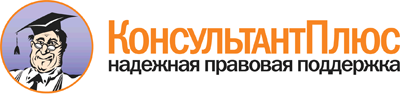 Приказ Минобрнауки России от 17.12.2010 N 1897
(ред. от 31.12.2015)
"Об утверждении федерального государственного образовательного стандарта основного общего образования"
(Зарегистрировано в Минюсте России 01.02.2011 N 19644)Документ предоставлен КонсультантПлюс

www.consultant.ru

Дата сохранения: 09.02.2018
 Список изменяющих документов(в ред. Приказов Минобрнауки России от 29.12.2014 N 1644,от 31.12.2015 N 1577)Список изменяющих документов(в ред. Приказов Минобрнауки России от 29.12.2014 N 1644,от 31.12.2015 N 1577)КонсультантПлюс: примечание.Редакция данного абзаца создана в соответствии с текстом Приказа Минобрнауки России от 29.12.2014 N 1644, опубликованным в официальном источнике.КонсультантПлюс: примечание.Редакция данного абзаца создана в соответствии с текстом Приказа Минобрнауки России от 29.12.2014 N 1644, опубликованным в официальном источнике.